Ханты-Мансийский автономный округ – ЮграХанты-Мансийский муниципальный районМУНИЦИПАЛЬНОЕ ОБРАЗОВАНИЕСЕЛЬСКОЕ ПОСЕЛЕНИЕ ГОРНОПРАВДИНСКАДМИНИСТРАЦИЯ СЕЛЬСКОГО ПОСЕЛЕНИЯ ГОРНОПРАВДИНСКП О С Т А Н О В Л Е Н И Еот 04.07.2019 										    № 146п. ГорноправдинскОб утверждении проекта планировки и межевания территории под жилую застройку в п. Горноправдинск в районе ул. Киевская, 5, 7, 9, 11, 13, 15, 17, 19, 21, 23, ул. Ленина, 20, 22, 24, ул. Петелина, 12, 13, 14, пер. Школьный, 5А, 5Б, 5ВВ целях создания условий для развития территории сельского поселения, эффективного землепользования и застройки, обеспечения прав и законных интересов физических и юридических лиц, в соответствии с Градостроительным кодексом Российской Федерации, Федеральным законом от 06.10.2003 № 131-ФЗ «Об общих принципах организации местного самоуправления в Российской Федерации», Уставом сельского поселения Горноправдинск, учитывая результаты публичных слушаний от 17.06.2019 и заключение о результатах публичных слушаний от 18.06.2019:Утвердить проект планировки и межевания территории под жилую застройку в п. Горноправдинск в районе ул. Киевская, 5, 7, 9, 11, 13, 15, 17, 19, 21, 23, ул. Ленина, 20, 22, 24, ул. Петелина, 12, 13, 14, пер. Школьный, 5А, 5Б, 5В согласно приложениям к настоящему постановлению.Опубликовать проект планировки и межевания территории под жилую застройку в п. Горноправдинск в районе ул. Киевская, 5, 7, 9, 11, 13, 15, 17, 19, 21, 23, ул. Ленина, 20, 22, 24, ул. Петелина, 12, 13, 14, пер. Школьный, 5А, 5Б, 5В в газете «Наш район» и разместить на официальном сайте администрации Ханты-Мансийского района в информационно-телекоммуникационной сети «Интернет» http://hmrn.ru.Настоящее постановление вступает в силу после официального опубликования.Контроль за выполнением постановления оставляю за собой.	Исполняющий обязанности главы сельского поселения Горноправдинск				                В.А. ВысочанскийПриложение 1 к Постановлению администрации сельского поселения Горноправдинск от 04.07.2019 № 146СОДЕРЖАНИЕСОДЕРЖАНИЕ	1СОСТАВ ПРОЕКТА ПЛАНИРОВКИ	2ВВЕДЕНИЕ	31.	Положения о размещении объектов капитального строительства федерального, регионального или местного значения	42.	Положения об очередности планируемого развития территории	 143.   Технико-экономические показатели	  14СОСТАВ ПРОЕКТА ПЛАНИРОВКИВВЕДЕНИЕПроект планировки территории разработан на основании:- Постановления администрации сельского поселения Горноправдинск от 01.04.2019 № 74 «О подготовке документации по планировке и межеванию территории под жилую застройку в п. Горноправдинск в районе ул. Киевская, 11, 13, 15, 17, 19, 21, 23, пер. Школьный, 5А, 5Б, 5В».- Постановления администрации сельского поселения Горноправдинск от 03.04.2019 № 83 «О подготовке документации по планировке и межеванию территории под жилую застройку в п. Горноправдинск в районе ул. Киевская, 5, 7, 9, ул. Ленина, 20, 22, 24, ул. Петелина, 12, 13 ,14».- Градостроительный кодекс РФ от 29.12.2004 №190-ФЗ;- Земельный кодекс РФ от 25.10.2001 № 136-ФЗ;- Водный кодекс РФ от 03.06.2006 № 74-Ф;- Лесной кодекс РФ от 04.12.2006 № 200-ФЗ;- Федеральный закон от 06.10.2003 № 131-ФЗ «Об общих принципах организации местного самоуправления в Российской Федерации»;- Федеральный закон от 18.06.2001 № 78-ФЗ «О землеустройстве»;- Федеральный закон от 14.03.1995 № 33-ФЗ «Об особо охраняемых территориях»;- Федеральный закон от 24.07.2007 № 221-ФЗ «О государственном кадастре недвижимости»;- СП 42.13330.2011 "СНиП 2.07.01-89* Градостроительство. Планировка и застройка городских и сельских поселений";- СНиП 11-04-2003 «Инструкция о порядке разработки, согласования, экспертизе и утверждении градостроительной документации» в части не противоречащей Градостроительному кодексу РФ;- Генеральный план сельского поселения Горноправдинск Ханты-Мансийского района Ханты-Мансийского автономного округа-Югры, утвержденный Решением Совета депутатов сельского поселения Горноправдинск от 18.06.2008 № 34 (с изменениями).- Правила землепользования и застройки муниципального образования сельское поселение Горноправдинск, утвержденные Решением Совета депутатов сельского поселения Горноправдинск от 27.08.2018 № 212.1. Положения о размещении объектов капитального строительстваОбщая характеристика территорииВ административном отношении объект находится в п. Горноправдинск Ханты-Мансийского района Ханты-Мансийского автономного округа - Югры. Проектируемая территория расположена в центральной части поселения.Проектируемые участки общей площадью 3,9 га расположены на землях с категорией - земли поселений (земли населенных пунктов).Численность проживающего населения составит ориентировочно 545 человек.Плотность населения в проектируемых границах – 140 чел./га.Размещение объектов федерального, регионального и местного значенияНа проектируемой территории нет объектов федерального, регионального или местного значения.Положения о зонах размещении объектов капитального строительстваЗоны размещения объектов капитального строительства определены в соответствии с функциональными зонами, установленными в Генеральном плане сельского поселения Горноправдинск, и показаны на чертеже «Чертеж планировки территории».Для планируемого размещения объектов капитального строительства установлены следующие зоны:- жилая зона – 3,9 га.Установление красных линий.На рассматриваемой территории установлены красные линии.Проектом предлагается установление красных линий в увязке с существующими улицами, проездами, действующими землепользованиями, инженерными сетями.На территории проектирования элементы планировочной структуры (кварталы) отделены красными линиями от всех территорий общего пользования. Разбивка проектируемых красных линий представлена на чертеже «Разбивочный чертеж красных линий».Расстояние между красными линиями определены категорией каждой из существующих и планируемых улиц. Красные линии дополняются линиями регулирования застройки, назначенными с учётом градостроительных регламентов Правил землепользования и застройки муниципального образования сельское поселение Горноправдинск. Ведомость координат поворотных точек красных линий приведена в Приложении 1 к проекту планировки территории.Положения о градостроительных регламентах, установленных Правилами землепользования и застройкиГрадостроительный регламент определяет правовой режим земельных участков, равно как всего, что находится над и под поверхностью земельных участков и используется в процессе их застройки и последующей эксплуатации объектов капитального строительства.В соответствии с Правилами землепользования и застройки муниципального образования сельское поселение Горноправдинск (далее Правила), утвержденные Решением Совета депутатов сельского поселения Горноправдинск от 27.08.2018 № 212, проектируемая территория находится в зоне застройки малоэтажными многоквартирными жилыми домами (ЖЗ 104).Градостроительный регламент жилой зоны малоэтажных многоквартирных жилых домов 1. Кодовое обозначение зоны – ЖЗ 1042. Цели выделения зоны: развитие на основе существующих и вновь осваиваемых территорий жилой застройки зон комфортного малоэтажного жилья;развитие сферы социального и культурно-бытового обслуживания, обеспечивающей потребности жителей указанных территорий в соответствующих среде формах;размещение необходимых объектов инженерной и транспортной инфраструктуры.3. Основные и условно разрешенные виды использования земельных участков и объектов капитального строительства:4. Объекты видов разрешенного использования, которые отмечены в пункте 3 настоящего раздела знаком <*>, могут размещаться только на земельных участках, примыкающих к красным линиям и (или) улицам, дорогам, площадям, проездам, набережным, бульварам, за исключением внутриквартальных проездов, при отсутствии норм законодательства, запрещающих их размещение.5. Виды разрешенного использования, которые отмечены в пункте 3 настоящего раздела знаком <**>, относятся к основным видам разрешенного использования при условии, что общая площадь объектов указанных видов использования на соответствующих земельных участках не превышает 1500 квадратных метров. В случае если общая площадь объектов указанных видов использования на соответствующих земельных участках превышает 1500 квадратных метров, то вид разрешенного использования относятся к условно разрешенным видам использования.6. Вспомогательные виды разрешенного использования земельных участков и объектов капитального строительства определяются в соответствии с пунктами 3.1-3.3 Главы 1 Правил.7. Предельные размеры земельных участков и предельные параметры разрешенного строительства, реконструкции объектов капитального строительства:7.1. минимальная площадь земельных участков:определяется в соответствии с пунктом 4.2 Главы 1 Правил;7.2. минимальные отступы зданий, строений, сооружений от границ земельных участков устанавливаются в соответствии с пунктами 6.1-6.6 Главы 1 Правил, за исключением индивидуальных жилых и дачных домов, для которых минимальные отступы зданий, строений, сооружений от границ земельных участков устанавливаются в размере 3 метров;7.3. максимальные выступы за красную линию частей зданий, строений, сооружений устанавливаются в соответствии с пунктом 7.1 Главы 1 Правил;7.4. максимальное количество этажей надземной части зданий, строений, сооружений на земельных участках:Код 2.1.1 – 4 этажа, включая мансардный;код 2.5 – 8 этажей;коды 3.4.1, 3.5.1, 3.10.1 – 2 этажа;остальные коды – 1 этаж.7.5. максимальная высота зданий, строений, сооружений на земельных участках устанавливается в соответствии с пунктами 8.1-8.9 Главы 1 Правил следующая:код 2.7.1, индивидуальные гаражи и подсобные сооружения – не более 7 м;остальные коды, кроме 2.1.1 , 2.5 – до 6 м. 7.6. максимальная общая площадь объектов капитального строительства нежилого назначения на земельных участках не устанавливается. Общая площадь объектов капитального строительства нежилого назначения, относящихся к условно разрешенным видам использования, устанавливается в разрешении на условно разрешенный вид использования, выдаваемом в порядке, установленном действующим законодательством;код 2.7.1, индивидуальные гаражи и подсобные сооружения – общая площадь до 60 кв. м.; остальные коды, кроме 2.5– общая площадь помещений до 100 кв.м.7.7. максимальный класс опасности (в соответствии с санитарно-эпидемиологическими правилами) объектов капитального строительства, размещаемых на земельных участках, - V;7.8. минимальная площадь озеленения земельных участков устанавливается в соответствии с пунктами 9.1-9.7 Главы 1 Правил;7.9. минимальное количество машино-мест для хранения индивидуального автотранспорта на земельных участках устанавливается в соответствии с пунктами 10.1-10.5 Главы 1 Правил. Машино-места для хранения индивидуального автотранспорта должны предусматривать не менее 10% мест (но не менее одного места) для специальных автотранспортных средств инвалидов;8. В случае если земельный участок и объект капитального строительства расположены в границах зон с особыми условиями использования территорий, правовой режим использования и застройки указанного земельного участка определяется настоящим градостроительным регламентом и совокупностью ограничений, установленных в соответствии с законодательством Российской Федерации.Более строгие ограничения, относящиеся к одному и тому же параметру (требованию), поглощают более мягкие.9. Для кодов 2.1.1, 2.5 устанавливаются следующие требования:9.1. Детские площадки. Минимальный размер одной площадки 30 кв.м.:- обязательный перечень элементов благоустройства территории на детской площадке включает: мягкие виды покрытия, элементы сопряжения поверхности площадки с газоном, озеленение, игровое оборудование, скамьи и урны, осветительное оборудование.- мягкие виды покрытия (песчаное, уплотненное песчаное  на грунтовом основании или гравийной крошке, мягкое резиновое или мягкое синтетическое) предусматривается на детской площадке в местах расположения игрового оборудования и других, связанных с возможностью падения детей. Места установки скамеек оборудуются твердыми видами покрытия или фундаментом. При травяном покрытии площадок предусматриваются пешеходные дорожки к оборудованию с твердым, мягким или комбинированными видами покрытия.- для сопряжения поверхностей площадки и газона могут применяться садовые бортовые камни со скошенными или закругленными краями.- детские площадки должны озеленяться посадками деревьев и кустарника, с учетом их инсоляции в течение 5 часов светового дня. Деревья с восточной и северной стороны площадки должны высаживаться не ближе 3-х м, а с южной и западной – не ближе 1 м от края площадки до оси дерева. На площадках дошкольного возраста не допускается применение видов растений с колючками. На всех видах детских площадок не допускается применение растений с ядовитыми плодами.- осветительное оборудование должно функционировать в режиме освещении территории, на котором расположена площадка. Не допускается размещение осветительного оборудования на высоте менее 2,5 м.9.2. Площадки отдыха взрослых. Минимальный размер одной площадки 15 кв.м:- обязательный перечень элементов благоустройства на площадке отдыха обычно включает: твердые виды покрытия, элементы сопряжения поверхности площадки с газоном, озеленение, скамьи для отдыха, скамьи и столы, урны (как минимум, с одной у каждой скамьи), осветительное оборудование.- покрытие площадки допускается в виде плиточного помещения. При совмещении площадок отдыха и детских площадок, устройство твердых видов покрытия в зоне детских игр не допускается.- применяется периметральное озеленение, одиночные посадки деревьев и кустарников, цветники, вертикальное и мобильное озеленение. Площадки-лужайки должны быть окружены группами деревьев и кустарников, покрытие из устойчивых к вытаптыванию видов трав. Не допускается применение растений с ядовитыми плодами.9.3. Открытие спортивные площадки. Минимальный размер одной площадки 100 кв.м:- обязательный перечень элементов благоустройства территории на спортивной площадке включает: мягкие и газонные виды покрытия, спортивное оборудование, озеленение и ограждение площадки.Минимальный набор спортивного оборудования должен включать в себя: трех уровневая классическая перекладина, шведская лестница, рукоход, брусья.- озеленение размещается по периметру площадки, высаживая быстрорастущие деревья на расстоянии от края площадки не менее 2м. не допускается применять деревья и кустарники, имеющие блестящие листья, дающие большое количество летящих семян, обильно плодоносящих и рано сбрасывающих листву. Для ограждения площадки, возможно, применять вертикальное озеленение.- площадки оборудуются сетчатыми ограждениями высотой 2,5-3 м., а в местах примыкания спортивных площадок друг к другу - высотой не менее 1,2 м.- минимальное расстояние между детскими и спортивными площадками не менее 3 м.9.4. Площадки для установки мусоросборников:- обязательный перечень элементов благоустройства территории на площадке, для установки мусоросборников включает: асфальтобетонные, цементно-бетонные, железобетонные (из дорожных плит) виды покрытия, элементы сопряжения поверхности площадки с прилегающими территориям, контейнеры для сбора ТКО, осветительное оборудование, озеленение площадки.Уклон покрытия площадки рекомендуется устанавливать составляющим 5-10% в сторону проезжей части, чтобы не допускать застаивания воды и скатывания контейнера.- сопряжение площадки с прилегающим проездом, осуществляется в одном уровне, без укладки бордюрного камня, с газоном- садовым бортом или декоративной стенкой высотой 1,0-1,2 м.- функционирование осветительного оборудования устанавливается в режиме освещения прилегающей территории с высотой опор – не менее 3 м.- озеленение производится деревьями с высотой степенью фитонцидности, густой и плотной кроной.  Высоту свободного пространства над уровнем покрытия площадки до кроны рекомендуется предусматривать не менее 3 м. Допускается для визуальной изоляции площадок применение декоративных стенок, трельяжей или периметральной живой изгороди в виде высоких кустарников без плодов и ягод.9.5. Площади автостоянок:- обязательный перечень элементов благоустройства  территории на площадках автостоянок включает: асфальтобетонные, цементно-бетонные, брусчатые, железобетонные (из дорожных плит) виды покрытия. Элементы сопряжения поверхностей, разделительные элементы, осветительное и информационное оборудование.9.6. Участки малоэтажной многоквартирной жилой застройки):- обязательный перечень элементов благоустройства на территории участка жилой застройки коллективного пользования включает: асфальтобетонные, цементнобетонные, брусчатые виды покрытия проездов и автостоянок, элементы сопряжения поверхностей, оборудование площадок, озеленение, осветительное оборудование.- озеленение жилого участка следует формировать между проездом и внешними границами участка: на придомовых полосах- цветники, газоны, вьющиеся растения, компактные группы кустарников, невысоких отдельно стоящих деревьев; на остальной территории участка- свободные композиции и разнообразные приемы озеленения.- при размещении жилых участков вдоль улиц не допускается со стороны улицы их сплошное ограждение и размещение площадок (детских, спортивных, для установки мусоросборников).- на реконструируемых территориях участков жилой застройки предусматривается удаление больных и ослабленных деревьев, защиту и декоративное оформление здоровых деревьев, ликвидацию неплановой застройки (складов, сараев, стихийно возникших гаражей, замена морально и физически устаревших элементов благоустройства.- водоотведение с придомовой территории многоквартирного дома выполнить в соответствии с техническими условиями администрации сельского поселения.10. Установить следующие особые градостроительные требования архитектурно-художественному облику малоэтажной застройки (код 2.3.):10.1. Цветовое решение кровель:- в целях энергосбережения применять темные тона кровель следующих основных цветов: зеленого (RAL 6005), коричневого (RAL 8011), синего (RAL5005);10.2. Цветовое решение фасадов:- применять нейтральные тона следующих основных цветов: желтого (RAL 1002), бежевого (RAL 1001), зеленого (RAL 6028);10.3. Цветовое решение ограждений земельных участков:- применять нейтральные тона следующих основных цветов синего (RAL 5015), зеленого (RAL 6018).11. Для кода 2.3 предусмотреть холодный тамбур примыкающий ко входу в каждую квартиру жилого дома блокированной застройки площадью не менее 4 квадратных метров, в том числе для хранения велосипедного транспорта.12. Высота ограждений земельных участков для кода 2.5:-вдоль улиц и проездов:-максимальная высота - 1,8 метров,-минимальная высота – 1,2 метра. Максимальный планировочный модуль в архитектурном решении ограждений земельных участков вдоль улиц и проездов не более 3,5 метра;-между соседними участками застройки:-максимальная высота - 1,8 метров без согласования со смежными землепользователями,-минимальная высота – 1,2 метра.Более 1,8 метра – по согласованию со смежными землепользователями. Для участков жилой застройки высота 1,8 метра может быть превышена при условии, если это не нарушает объемно-пространственных характеристик окружающей застройки и ландшафта, норм инсоляции и естественной освещенности.-ограждения вдоль улиц и проездов и между соседними земельными участками должны быть выполнены в «прозрачном» исполнении.Характеристика развития системы транспортного обслуживания территорииВ целях развития транспортной инфраструктуры проектируемой территории предлагается реконструкция существующих и строительство новых улиц в жилой застройке с параметрами, представленными ниже.Основные параметры существующих и проектируемых улицИнженерная подготовка и вертикальная планировка Сооружения и коммуникации инженерного оборудования показаны на чертеже «Схема размещения инженерных сетей и сооружений». Проектируемая территория характеризуется сложившейся инженерной инфраструктурой.Мероприятия по защите территорий от воздействия чрезвычайных ситуаций Основными опасностями возникновения техногенных и природных чрезвычайных ситуаций являются (в порядке убывания риска):Природные опасности:- метеорологические;- гидрологические;- лесные пожары;- геологические опасные явления.Природно-техногенные опасности:- аварии на системах жизнеобеспечения;- аварии на взрывопожароопасных объектах.Возможные чрезвычайные ситуации природного характераИсточником природной чрезвычайной ситуации является опасное природное явление, т.е. событие природного происхождения или результат деятельности природных процессов, которые по своей интенсивности, масштабу распространения и продолжительности могут вызвать поражающее воздействие на людей, объекты экономики и окружающую природную среду. В связи с общими тенденциями повышения глобальной климатической температуры, а также прогнозами МЧС России, в перспективе можно предположить:- увеличение количества неблагоприятных краткосрочных природных явлений и процессов с аномальными параметрами (внеурочных периодов аномально теплой погоды и заморозков, сильных ветров, снегопадов и т.п.);- увеличение проявлений засух и природных пожаров;- уменьшение периода изменений погоды – 3 - 4 дня против обычных 6 - 7 дней, что вызовет определенные трудности в прогнозировании стихийных гидрометеорологических явлений, скажется на степени оперативности оповещения 
о них и, в большей степени, на возможность прогнозирования последствий.Метеорологические опасные явления. Климатические экстремумыКлиматические экстремумы - экстремально высокие и низкие температуры, сильные ветры, интенсивные осадки и высокие снегозапасы - это предпосылки возникновения климатически обусловленных опасных ситуаций.Для Тюменской области в целом, характерны следующие виды климатических экстремумов:- сильный ветер, в том числе шквал, смерч;- очень сильный дождь;- сильный ливень;- продолжительные сильные дожди;- сильный туман;- сильная жара (максимальная температура воздуха не менее плюс 30С0 и выше в течение более 5 суток);- сильный мороз (минимальная температура воздуха не менее минус 25 С0 и ниже в течение не менее 5 суток).Сильные ветры угрожают:- нарушением коммуникаций (линий электропередачи и других);- срывом крыш зданий и выкорчѐвыванием деревьев.С целью предупреждения ущерба от ветровой деятельности (штормы, ураганы) целесообразны мероприятия: рубка сухостоя, обрезка деревьев.Интенсивные осадки и снегопадыИнтенсивные осадки – сильный ливень, продолжительные сильные дожди.Уровень опасности – чрезвычайные ситуации муниципального уровня; характеристика возможных угроз – затопление территорий из-за переполнения систем водоотвода, размыв дорог.Интенсивные снегопады – очень сильный дождь (мокрый снег, дождь со снегом). Уровень опасности – чрезвычайные ситуации локального уровня; характеристика возможных угроз – разрушение линий ЛЭП и связи при налипании снега, парализующее воздействие на автомобильных дорогах.Сильные туманыОбуславливают возможные чрезвычайные ситуации локального уровня, связанные с дорожно-транспортными происшествиями.Резкие перепады давления и температуры. Экстремальные температурыПриводят к появлению наледи и налипаний мокрого снега, что особенно опасно для воздушных линий электропередач. При резкой смене (перепаде) давления воздуха замедляется скорость реакции человека, снижается его способность к сосредоточению, что может привести к увеличению числа аварий на транспорте и на опасных производствах. Происходит обострение сердечно-сосудистых, гипертонических и иных заболеваний.В зимний период сильный мороз с минимальной температурой воздуха не менее минус 25 С0 и ниже в течение не менее 5 суток может вызывать возникновение техногенных аварий на линиях тепло - и энергоснабжения. Кроме того, в условиях низких температур серьезно затрудняется тушение пожаров.Гидрологические явления (затопления и подтопления)Основной причиной подтоплений являются большое содержание влаги в грунте в осенне-зимний период и большая высота снежного покрова. Последующее быстрое таянье снега в годы с ранней весной или обильные дожди в летне-осенний период влекут за собой резкий подъѐм уровня грунтовых вод, что и приводит к развитию процессов подтопления.Геологические опасные явленияЗемлетрясенияЗемлетрясения по своим разрушительным последствиям, количеству человеческих жертв, материальному ущербу и деструктивному воздействию на окружающую среду занимают одно из первых мест среди других природных катастроф. Внезапность в сочетании с огромной разрушительной силой колебаний земной поверхности часто приводят к большому числу человеческих жертв.Предсказать время возникновения подземных толчков, а тем более предотвратить их, пока невозможно. Однако разрушения и число человеческих жертв могут быть уменьшены путѐм проведения политики повышения уровня осведомлѐнности населения и федеральных органов власти о сейсмической угрозе.Возможные чрезвычайные ситуации техногенного характераИсточником техногенной чрезвычайной ситуации является опасное техногенное происшествие, в результате которого на объекте, определенной территории или акватории нарушаются нормальные условия жизни и деятельности людей, возникает угроза их жизни и здоровью, наносится ущерб имуществу населения, хозяйству и окружающей природной среде.На территории возможно возникновение следующих техногенных чрезвычайных ситуаций:- аварии на системах жизнеобеспечения;- пожары;- аварии на транспорте и транспортных коммуникациях.На электроподстанциях может возникнуть короткое замыкание и, как следствие, пожар. Для предотвращения такой ситуации, оборудование снабжено пожарной сигнализацией.На линиях электропередачи может произойти, обрыв проводов по причине сильного ветра, механического повреждения и т. п. Вследствие этого возможно отключение электроэнергии в жилой и производственной зонах (до ликвидации аварии).ПожарыПожары на объектах экономики и в жилом секторе приводят к гибели, травматизму людей и уничтожению имущества. С ними связано наибольшее число техногенных чрезвычайных ситуаций.Мероприятия по защите от ЧС природного и техногенного характера- снижение возможных последствий ЧС природного характера - осуществление в плановом порядке противопожарных и профилактических работ, направленных на предупреждение возникновения, распространения и развития пожаров, проведение комплекса инженерно-технических мероприятий по организации метеле - и ветрозащите путей сообщения, а также снижению риска функционирования объектов жизнеобеспечения в условиях сильных ветров и снеговых нагрузок, проведение сейсмического районирования территории.К перечню мероприятий по защите от чрезвычайных ситуаций относятся:- информирование населения о потенциальных природных и техногенных угрозах на территории проживания - проверка систем оповещения и подготовка к заблаговременному оповещению о возникновении и развитии чрезвычайных ситуаций населения и организаций, аварии на которых способны нарушить жизнеобеспечение населения, информирование населения о необходимых действиях во время ЧС;- мониторинг и прогнозирование чрезвычайных ситуаций - систематическое наблюдение за состоянием защищаемых территорий, объектов и за работой сооружений инженерной защиты, периодический анализ всех факторов риска возникновения чрезвычайных ситуаций с последующим уточнением состава необходимых пассивных и активных мероприятий.Мероприятия по защите населения и территорий от чрезвычайных ситуаций должны осуществляться в соответствии с Федеральными законами № 68-ФЗ "О защите населения и территорий от чрезвычайных ситуаций природного и техногенного характера" от 24 декабря 1994 г., № 123-ФЗ "Технический регламент о требованиях пожарной безопасности" и Методическими рекомендациями по реализации Федерального закона от 6 октября 2003 года № 131-ФЗ "Об общих принципах местного самоуправления в Российской Федерации" в области гражданской обороны, защиты населения и территорий от чрезвычайных ситуаций, обеспечения пожарной безопасности и безопасности людей на водных объектах".Оповещение населения о чрезвычайных ситуацияхОповещение населения о сигналах ЧС предусматривается по телефонной сети. На производственных площадях, как дополнение, должны быть установлены громкоговорители. Для оповещения работающих смен и населения, кроме телефонной связи, необходимо предусмотреть использование наружных сирен.Следует установить точки проводного радиовещания или кабельного телевидения в диспетчерских пунктах или помещениях дежурных всех учреждений и организаций с численностью работающих более 50 человек.Источники чрезвычайных ситуаций природного и техногенного характера для проектируемой территорииНа проектируемой территории возможны следующие неблагоприятные природные процессы и явления, способные привести к возникновению чрезвычайных ситуаций: подтопление территории, сильный ветер, град, снегопад, гололедные явления, заморозки, сильная жара, чрезвычайная пожароопасность.С целью защиты населения от опасных метеорологических явлений и процессов предусматривается комплекс мероприятий по предотвращению развития гололедных явлений, града, снежных заносов.Предотвращение развития гололедных явлений на дорожных покрытиях территории осуществляют дорожные организации (предприятия), занимающиеся зимним содержанием автомобильных дорог общего пользования.В соответствии с отраслевым дорожным методическим документом «Руководство по борьбе с зимней скользкостью на автомобильных дорогах», утвержденным распоряжением Минтранса России от 16.06.2003 № ОС-548-р, для предупреждения образования или ликвидации зимней скользкости проводят следующие мероприятия:- профилактическая обработка покрытий противогололедными материалами (ПГМ) до появления зимней скользкости или в начале снегопада, чтобы предотвратить образование снежного наката;- ликвидация снежно-ледяных отложений с помощью химических или комбинированных ПГМ;- обработка снежно-ледяных отложений фрикционными материалами.Профилактический способ позволяет снизить затраты дорожной службы на борьбу с зимней скользкостью, обеспечить допустимые сцепные качества покрытий и безопасность движения в зимний период, уменьшить вредное воздействие ПГМ на окружающую среду за счет применения рациональной технологии и минимально-допустимых норм распределения ПГМ. Противогололедные материалы, используемые для борьбы с зимней скользкостью на дорогах общего пользования, должны отвечать требованиям, изложенным в отраслевых дорожных нормах ОДН 218.2.027-2003 «Требования к противогололедным материалам», утвержденным распоряжением Минтранса России №ОС-548-р от 16.06.03г.Мероприятия по охране окружающей природной среды необходимо предусматривать по каждому виду работ, выполняемых при борьбе с зимней скользкостью на автомобильных дорогах: при транспортировке, распределении и хранении противогололедных материалов в соответствии с «Руководством по борьбе с зимней скользкостью на автомобильных дорогах».Согласно отраслевому дорожному методическому документу ОДМ 218.5.001-2008 "Методические рекомендации по защите и очистке автомобильных дорог от снега", утвержденному Распоряжением Росавтодора от 01.02.2008 N 44-р (имеет рекомендательный характер) защита дорог от снежных заносов должна осуществляться с помощью снегозащитных насаждений или искусственных устройств. Снегозащитные насаждения экономичнее и защищают дорогу надежнее, чем искусственные снегозащитные устройства. Поэтому насаждения должны быть основным видом защиты дорог от заносов. Надежной защитой от крупного града и ливня является укрытие людей в защитных сооружениях, а также в метро, подземных переходах, подвалах и т. п. На улице для защиты от летящего града можно использовать подручные средства: ящики, листы фанеры, доски, портфели и др. В целях регулирования и уменьшения возможного вреда от метеорологических процессов населению и экономике (защита сельскохозяйственных растений от градобития, регулирование осадков, рассеивание туманов) в соответствии с «Инструкцией по организации и проведению противоградовых стрельб на территории Российской Федерации», утвержденной Приказом Министра обороны РФ, Министерства транспорта РФ и Федеральной службы России по гидрометеорологии и мониторингу окружающей среды от 15 мая 2001 г. N 220/89/51, применяются специальные противоградовые ракеты и снаряды, которые служат для доставки и внесения химических реагентов в облака. Также способ защиты от града сельскохозяйственных растений включает изготовление и последующее закрепление укрывающей градозащитной поверхности на продольных направляющих, протянутых на опорах.Для защиты зданий, сооружений и строительных коммуникаций от воздействия молнии применяются различные способы: установка молниеприемников, токоотводов и заземлителей, экранирование и др.При выборе комплекса средств молниезащиты следует руководствоваться «Инструкцией по устройству молниезащиты зданий, сооружений и промышленных коммуникаций», утвержденной Приказом Минэнерго России от 30 июня 2003 г. №280, которая распространяется на все виды зданий, сооружений и промышленных коммуникаций независимо от ведомственной принадлежности и формы собственности.Тип и размещение устройств молниезащиты выбираются на стадии проектирования нового объекта, чтобы иметь возможность максимально использовать проводящие элементы последнего. Это облегчит разработку и исполнение устройств молниезащиты, совмещенных с самим зданием, позволит улучшить его эстетический вид, повысить эффективность молниезащиты, минимизировать ее стоимость и трудозатраты.Соблюдение норм при выборе молниезащиты существенно снижает риск ущерба от удара молнии.Мероприятия по гражданской оборонеГражданская оборона – система мероприятий по подготовке к защите и по защите населения, материальных и культурных ценностей на территории Российской Федерации от опасностей, возникающих при проведении военных действий или вследствие этих действий. Решения по инженерно-техническим мероприятиям гражданской обороны должны быть разработаны в рабочем проекте с учетом размещения производительных сил и расселения населения, группы по ГО территории и категории по ГО проектируемого объекта, в соответствии со СНиП 2.1.51-90 «Инженерно-технические мероприятия гражданской обороны».Проектируемый объект не является предприятием, обеспечивающим жизнедеятельность категорированных городов и объектов особой важности в военное время, поэтому численность персонала наибольшей работающей смены, численность дежурного и линейного персонала определять не требуется. Строительство защитных сооружений гражданской обороны не требуется.2. Положения об очередности планируемого развития территорииПодготовка проекта планировки и проекта межевания проектируемой территории осуществляется в целях обеспечения устойчивого развития территории, выделения элементов планировочной структуры (кварталов), установления границ земельных участков, на которых расположены объекты капитального строительства.Территория характеризуется сложившейся транспортной и инженерной инфраструктурой.В отношении данной территории выполнены инженерно-геодезические изыскания.Характеристики объектов капитального строительства, объектовкапитального строительства необходимых для функционированиятаких объектов и обеспечения жизнедеятельности граждан,в том числе развития территории в границах проектируемойтерриторииОсвоение территории предусмотрено ориентировочно в три очереди:Возможно освоение территории нескольких очередей одновременно.3. Технико-экономические показатели проектаПриложение 2 к Постановлению администрации сельского поселения Горноправдинск от 04.07.2019 № 146 СОДЕРЖАНИЕСОДЕРЖАНИЕ	2СОСТАВ ПРОЕКТА	2ВВЕДЕНИЕ	31. ОЩИЕ ПОЛОЖЕНИЯ	42. ОСНОВНЫЕ РЕШЕНИЯ ПРОЕКТА ПЛАНИРОВКИ ТЕРРИТОРИИ	113. ОСУЩЕСТВЛЕНИЕ МЕРОПРИЯТИЙ ПО ОХРАНЕ ОКРУЖАЮЩЕЙ СРЕДЫ	174. ЗАЩИТА ТЕРРИТОРИИ ОТ ЧРЕЗВЫЧАЙНЫХ СИТУАЦИЙ ПРИРОДНОГО И ТЕХНОГЕННОГО ХАРАКТЕРА, ПРОВЕДЕНИЕ МЕРОПРИЯТИЙ ПО ГРАЖДАНСКОЙ ОБОРОНЕ И ОБЕСПЕЧЕНИЮ ПОЖАРНОЙ БЕЗОПАСНОСТИ	215. ТЕХНИКО-ЭКОНОМИЧЕСКИЕ ПОКАЗАТЕЛИ ПРОЕКТА	25СОСТАВ ПРОЕКТА ПЛАНИРОВКИВВЕДЕНИЕПроект планировки территории разработан на основании:- Постановления администрации сельского поселения Горноправдинск от 01.04.2019 № 74 «О подготовке документации по планировке и межеванию территории под жилую застройку в п. Горноправдинск в районе ул. Киевская, 11, 13, 15, 17, 19, 21, 23, пер. Школьный, 5А, 5Б, 5В».- Постановления администрации сельского поселения Горноправдинск от 03.04.2019 № 83 «О подготовке документации по планировке и межеванию территории под жилую застройку в п. Горноправдинск в районе ул. Киевская, 5, 7, 9, ул. Ленина, 20, 22, 24, ул. Петелина, 12, 13 ,14».- Градостроительный кодекс РФ от 29.12.2004 №190-ФЗ;- Земельный кодекс РФ от 25.10.2001 № 136-ФЗ;- Водный кодекс РФ от 03.06.2006 № 74-Ф;- Лесной кодекс РФ от 04.12.2006 № 200-ФЗ;- Федеральный закон от 06.10.2003 № 131-ФЗ «Об общих принципах организации местного самоуправления в Российской Федерации»;- Федеральный закон от 18.06.2001 № 78-ФЗ «О землеустройстве»;- Федеральный закон от 14.03.1995 № 33-ФЗ «Об особо охраняемых территориях»;- Федеральный закон от 24.07.2007 № 221-ФЗ «О государственном кадастре недвижимости»;- СП 42.13330.2011 "СНиП 2.07.01-89* Градостроительство. Планировка и застройка городских и сельских поселений";- СНиП 11-04-2003 «Инструкция о порядке разработки, согласования, экспертизе и утверждении градостроительной документации» в части не противоречащей Градостроительному кодексу РФ;- Генеральный план сельского поселения Горноправдинск Ханты-Мансийского района Ханты-Мансийского автономного округа-Югры, утвержденный Решением Совета депутатов сельского поселения Горноправдинск от 18.06.2008 № 34 (с изменениями).- Правила землепользования и застройки муниципального образования сельское поселение Горноправдинск, утвержденные Решением Совета депутатов сельского поселения Горноправдинск от 27.08.2018 № 212.1. ОБЩИЕ ПОЛОЖЕНИЯВ границах проектируемой территории планируется размещение малоэтажной многоквартирной жилой застройки.Проект разработан с учетом схемы территориального планирования и функционального зонирования территории поселка Горноправдинск.Размещение в границах элемента планировочной структурыУчастки проектирования расположены в центральной части п. Горноправдинск.Общая площадь территории проектирования составляет 3,9 га.Границы элементов планировочной структуры территорииПроектом установлены красные линии с учетом ранее выполненной проектной документации, сложившейся застройки, в увязке с существующими улицами, проездами, действующими землепользованиями, инженерными сетями.Виды разрешенного использования проектируемых земельных участков и размещения объектов капительного строительства определяются в соответствии Правилами землепользования и застройки муниципального образования сельское поселение Горноправдинск, утвержденные Решением Совета депутатов сельского поселения Горноправдинск от 27.08.2018 № 212.Функциональное зонирование территорииРассматриваемая территория в соответствии с Правилами землепользования и застройки расположена в зоне застройки малоэтажными многоквартирными жилыми домами (ЖЗ 104).Особо охраняемые природные территории и зоны с особыми условиями использования территорииОбъекты историко-культурного наследияВ границах проектируемой территории объекты культурного наследия отсутствуют.Особо охраняемые природные территорииНа рассматриваемой территории особо охраняемые природные территории федерального, регионального и местного значения, а также участков, зарезервированных для их создания, отсутствуют.Территории природоохранного назначенияВ границах проектирования действующие скотомогильники, биотермические ямы отсутствуют.Сведения об охранных зонахВ соответствии с Правилами установления охранных зон электросетевого хозяйства и особых условий использования земельных участков, расположенных в границах таких зон, утвержденными Постановления Правительства РФ от 24.02.2009 г. № 160, предусматривается установление охранных зон:- вдоль подземных кабельных линий электропередачи -  в виде части поверхности участка земли, расположенного под ней участка недр (на глубину, соответствующую глубине прокладки кабельных линий электропередачи), ограниченной параллельными вертикальными плоскостями, отстоящими по обе стороны линии электропередачи от крайних кабелей на расстоянии 1 метра.Для обеспечения нормальных условий эксплуатации и исключения возможности повреждения газопровода, сетей водоснабжения и водоотведения устанавливаются охранные зоны для проектируемых линейных объектов.На основании Приказа Министерства архитектуры, строительства и жилищно - коммунального хозяйства Российской Федерации от 17 августа 1992 г. N 197 «О типовых правилах охраны коммунальных тепловых сетей» охранная зона тепловых сетей установлена вдоль трасс прокладки тепловых сетей в виде земельного участка шириной 3 метров в каждую сторону, считая от края строительных конструкций тепловых сетей или от наружной поверхности изолированного теплопровода бесканальной прокладки.Сведения о санитарно-защитных зонахВ данный момент в границы проектирования попадают санитарно-защитные зоны объектов транспортной инфраструктуры, предприятий IV и V класса опасности.- гаражи – 50 м;- котельная – 50 м;- хлебопекарня – 50 м.Современное использование территорииПроектируемый участок расположен на землях с категорией - земли поселений (земли населенных пунктов).На момент подготовки проекта планировки рассматриваемые элементы планировочной структуры застроены многоквартирными жилыми домами, аварийными, подлежащих сносу. Транспортное обслуживание территории сформировано существующими улицами и проездами с низшим типом покрытия (плиты).Существующие земельные участкиВ границах проектируемых территорий отсутствуют объекты социального, культурного, бытового обслуживания. 2. ОСНОВНЫЕ РЕШЕНИЯ ПРОЕКТА ПЛАНИРОВКИ ТЕРРИТОРИИОпределение параметров планируемого строительства систем социального, транспортного обслуживания и инженерно-технического обеспечения, необходимых для развития территорииПроектом планировки территории под жилую застройку учтены решения Генерального плана сельского поселения Горноправдинск в части развития транспортной инфраструктуры, развития инженерной инфраструктуры, инженерной подготовки и вертикальной планировки территории.В соответствии с Проектом планировки в границах проектирования размещена зона жилой застройки.На проектируемой территории расположены: существующие объекты инженерной инфраструктуры, по участку проходят инженерные коммуникации.В зоне жилого назначения предлагается разместить малоэтажные многоквартирные жилые дома этажностью до 4 этажей.Размещение жилых домов выполнено с учётом создания комфортных дворовых пространств с площадками для игр и хозяйственных целей.Для обеспечения жилой застройки объектами для хранения индивидуального автотранспорта предлагается размещение наземных парковок.Численность населения составит ориентировочно 0,545 тыс. человек.Плотность населения в границах жилой зоны при средней обеспеченности 30 кв. м общей площади жилья на человека - 140 чел./га.Территории общего пользования отделяются от элементов планировочной структуры красными линиями.Перечень объектов капитального строительства, планируемых к размещениюПредложения по развитию объектов, входящих в систему социально-культурного и коммунально-бытового обслуживанияВ настоящее время в населенном пункте сложилась система культурно-бытового обслуживания.Объекты регионального значения:Детское отделение;Лаборатория;Поликлиника;Рентгенкабинет;Стоматология;Участковая больницы.Объекты местного значения:Детский сад «Березка»;МДОУ Детский сад «Сказка»;МОУ Средняя общеобразовательная школа;Музыкальная школа;Начальная общеобразовательная школа;Библиотека;Арена для катка, площадки для игровых дисциплин;Лыжная база;Физкультурно-спортивный клуб;Футбольное поле;- Хоккейный корт ДЦП;Баня;Дом быта;Контора;Прачечная – 2 объекта;- Пункт временного содержания животных.В границах проектируемого участка для расчета учреждений социально-культурного и коммунально-бытового обслуживания на расчетный срок принята проектная численность постоянного населения 545 человек.Расчет потребности в объектах соцкультбыта* - нормативные значения определяются в соответствии Местными нормативами градостроительного проектирования сельского поселения Горноправдинск.Уровень обеспеченности учреждениями обслуживания в населенном пункте приближен к нормативному. Существует необходимость осуществления мероприятий по строительству сети учреждений обслуживания, планомерному их размещению в соответствии с прогнозируемой схемой расселения и доведения размеров сети до уровня современных требований административного и культурного центра.Система транспортного обслуживанияВнешний транспортПо территории сельского поселения Горноправдинск проходят одна автомобильная дорога общего пользования регионального значения и две автомобильные дороги межмуниципального значения Ханты-Мансийского района.Воздушный транспортНа территории сельского поселения Горноправдинск располагается действующая вертолетная площадка восточнее п. Горноправдинск. Размещение площадки не соответствует требованиям действующих нормативов (п. 9.13 СНиП  32-03-96 Аэродромы), так как разрыв между боковой границей посадочной площадки и жилой зоной составляет менее 0,3 км, это негативно сказывается на условиях проживания населения.Посредством воздушного транспорта поселение связано с соседними поселениями Ханты-Мансийского района.Водный транспортНа территории сельского поселения Горноправдинск размещены водного транспорта:п. Горноправдинскпричал – 1 объект;пристань – 1 объект.Железнодорожный транспортНа территории сельского поселения Горноправдинск железнодорожный транспорт отсутствует.Улично-дорожная сетьНа сегодняшний день все улицы и дороги п. Горноправдинск имеют дорожные одежды капитального типа покрытия.Основное движение внутри микрорайона предполагается по улицам в жилой застройке и внутриквартальным проездам.Дорожные одежды улиц и дорог предусмотрены капитального типа с покрытием из сборного железобетона. Для движения пешеходов в состав улиц включены тротуары, с шириной пешеходной части равной 1,0 м.В темное время суток всю проектируемую внутреннюю сеть проездов предлагается осветить с помощью светильников, установленных на специальных мачтах. Нерегулируемые пешеходные переходы следует оборудовать знаками 5.19.1/2 на экране желтого цвета со светоотражающей пленкой.Индивидуальный транспортРасчетная численность постоянного населения проектируемых участков составляет 545 человек.Расчётный уровень обеспеченности населения индивидуальным автотранспортом составляет 300 легковых автомобилей на 1000 человек.В соответствии с обеспеченностью жителей индивидуальными легковыми автомобилями и с учетом численности населения, планируемого для проживания в многоквартирных жилых домах, потребность в гаражах и стоянках для постоянного хранения составит 164 машино-места.Временное хранение индивидуального легкового автотранспорта будет осуществляется на открытых стоянках у жилых домов и вдоль улиц.Организация пешеходного движенияМероприятия по организации пешеходного движения направлены на создание безопасных и удобных сообщений между жилыми зонами, местами приложения труда, учреждениями соцкультбыта, зонами отдыха. Пешеходное движение осуществляется по системе взаимосвязанных тротуаров, которые отделены от проезжей части полосой зеленых насаждений. Вдоль основных и второстепенных улиц предлагается устройство тротуаров. Ширина тротуаров вдоль главных улиц – 1,5 м, остальных 1,0-1,5 м. Покрытие тротуаров предлагается устраивать из бетонных плит.Организация поверхностного стока и вертикальная планировкаСхема вертикальной планировки территории выполнена методом проектных отметок на топографическом плане съемки в масштабе 1:500.Территория участка имеет сильные перепады рельеф. Общий уклон участка направлен в юго-восточную сторону. Абсолютные отметки участка в Балтийской системе высот – 50,05 до 75,75.Проектные решения разработаны на данной стадии в объеме, необходимом для обоснования предложенной планировочной структуры района, определения перечня работ по инженерной подготовке.Организация поверхностного стока решена вертикальной планировкой территории.На плане вертикальной планировки и инженерной подготовки территории отображены директивные отметки (характерные точки перелома проектного рельефа) с указанием существующей отметки в знаменателе и проектной отметки в числителе, а также уклоноуказатели с обозначением направления понижения рельефа, уклона в промилле в числителе и расстояния в метрах в знаменателе.Отвод поверхностных вод с территории населенных пунктов сельского поселения Горноправдинск предлагается осуществлять посредством дождевой канализации открытого типа. Для сбора и отведения сточных вод предлагается использовать систему открытых лотков, укладываемых вдоль проезжей части улиц. Сброс дождевых вод предлагается производить в реку, так как территория населенных пунктов имеет общий уклон местности в ее сторону. Перед выпусками необходимо предусмотреть устройство очистных сооружений. Технические характеристики системы водоотвода и очистных сооружений, а также их расположение уточняются на стадии подготовки рабочей документации.Продольные уклоны проектируемых улиц и дорог составляют от 0.004 до 0,068 промилей, то есть обеспечивают поверхностный водоотвод по лоткам улиц и дорог и не превышают рекомендуемых значений. Поперечные уклоны улиц и дорог составляют 1-2%. Продольные уклоны тротуаров и пешеходных дорожек на проектируемой территории предполагаются не более 0.050, за исключением коротких участков пандусов. В местах, где, по объективным причинам, на последующих стадиях проектирования не удастся сохранить нормативные уклоны, необходимо устройство лестниц, пандусов и стопопандусов для обеспечения доступности территории и объектов для представителей маломобильных групп населения. Поперечные уклоны тротуаров и пешеходных дорожек не должны превышать 2%.В местах примыкания разных типов покрытий с бордюром, тротуары располагаются на 0.15 м выше проезжей части и на 0.04 м выше участков озеленения.Система инженерно-технического обеспеченияВодоснабжениеВ населенных пунктах сельского поселения Горноправдинск комбинированное (централизованное и децентрализованное) водоснабжение.Источником централизованного водоснабжения п. Горноправдинск являются подземные воды.Центральную часть поселка обеспечивает водозабор, включающий в себя водозаборные скважины, расположенные вдоль пер. Школьный и вдоль ул. Ленина, водонапорную башню и водопроводные очистные сооружения.Территория застройки в границах проекта планировки обеспечена централизованной системой водоснабжения.Водоснабжение строящихся объектов капитального строительства предусмотрено от централизованной системы водоснабжения.Расчетное водопотребление по проектируемой застройке для многоквартирной застройки принято с удельным водопотреблением на одного человека - 220 л/сут, для объектов обслуживания по действующим нормативам.Водопотребление проектируемого участкаНа вводе в каждое здание необходимо выполнить установку водомерных узлов, а также счетчиков учета воды в каждую квартиру.ПожаротушениеРасход на наружное пожаротушение принимается 20 л/сек, согласно СП 8.13130.2009 Количество одновременных пожаров – один; время тушения – 3 часа; время восстановления противопожарного запаса воды - 24 часа. Расход воды на наружное пожаротушение составит: 20×3×3600:1000=216 м3.На водопроводной сети в водопроводных колодцах устанавливаются пожарные гидранты со световыми указателями к ним. Пожарные гидранты устанавливаются на расстоянии друг от друга не более 150 метров; тушение пожара производится минимум из двух точек.Пожарные гидранты располагаются (СНиП 2.04.02-84*) вдоль внутриплощадочных проездов на расстоянии не более 2,5 м от края проезжей части и не ближе 5 м от стен зданий.ВодоотведениеТерритория застройки в границах проекта планировки обеспечена централизованной системой водоотведения.Водоотведение строящихся объектов капитального строительства предусмотрено от централизованной системы водоотведения поселка.Водоотведение принимается на уровне водопотребления без учета расхода воды на пожаротушение.Размещение сооружений, трассировка сетей, конкретный диаметр труб уточняется при разработке проектной и рабочей документации.ТеплоснабжениеКлиматические данные для расчета тепловых нагрузок приняты в соответствии с ТСН 23-323-2001 Ханты-Мансийского автономного округа:– расчетная температура наружного воздуха для проектирования отопления – минус 41 °С. – средняя температура за отопительный период – минус 8,8 С.– продолжительность отопительного периода - 250 суток.Теплоснабжение жилых зданий проектируемой территории предлагается от существующих тепловых сетей.Расчетные тепловые нагрузкиРазмещение сооружений, трассировка сетей, конкретный диаметр труб уточняется при разработке проектной и рабочей документации.Газоснабжение Территория застройки в границах проекта планировки обеспечена централизованной системой газоснабжения.В проекте приняты укрупненные показатели потребления газа, при наличии централизованного горячего водоснабжения 114 м³/год на 1 чел, при теплоте сгорания газа 34 МДж/м³ (8000 ккал/м³).Основные показатели газопотребленияЭлектроснабжениеСистема электроснабжения п. Горноправдинск централизованная.В северной части поселка расположена понизительная подстанция ПС 110/10 кВ «Горноправдинск», мощностью 2х6,3 МВА, питаемая двухцепной линией электропередачи 110 кВ Нефтеюганских электрических сетей «Снежная-1» и «Снежная-2».От ПС 110/10 кВ "Горноправдинск" по питающим фидерам воздушного исполнения номиналом 10 кВ (Ф-3 - на промзону, Ф-4 - ОРС, Ф-5 - телецентр) осуществляется передача электрической энергии на трансформаторные подстанции (далее - ТП 10/0,4 кВ). Воздушные линии электропередачи напряжением 10 кВ выполнены голым алюминиевым проводом с креплением на деревянных опорах с железобетонными приставками и частично на железобетонных опорах.На территории населенного пункта также располагается дизельная электростанция.Потребителями электроэнергии являются: жилые дома с электрическими плитами, а также освещение внутриквартальных проездов.Трассировка сетей, параметры электротехнического оборудования и схема электроснабжения уточняются при разработке проектной и рабочей документации. Расчет электрических нагрузокСвязь и информатизацияУслуги местной телефонной связи общего пользования на территории поселка Горноправдинск оказывает ОАО «Ростелеком», предоставляющий потребителям весь спектр услуг связи и передачи данных.На территории поселка установлена автоматическая телефонная станция (АТС) емкостью 1514 абонентских номеров. Межстанционная связь осуществляется посредством радиорелейных линий связи. Сетью мобильной связи покрыта вся территория поселка Горноправдинск.3. ОСУЩЕСТВЛЕНИЕ МЕРОПРИЯТИЙ ПО ОХРАНЕ ОКРУЖАЮЩЕЙ СРЕДЫОхрана атмосферного воздухаВ соответствии с законом «Об охране атмосферного воздуха» качество атмосферного воздуха должно соблюдаться в пределах поселений. Для этой цели в местах проживания населения устанавливаются СЗЗ.Для улучшения качества атмосферного воздуха генеральным планом предложены следующие мероприятия:- организация централизованного отопления жилой застройки от электрических или газовых котлов;- организация, благоустройство, озеленение СЗЗ от объектов и производств, имеющих в своем составе источники выбросов в атмосферу (АЗС, пожарная часть, котельная, пекарня);- создание пылезащитных барьеров из специального озеленения между жилыми кварталами и дорогами общего пользования;- проведение работ по нормированию выбросов;- контроль за соблюдением нормативов выбросов и ПДК.В отдельные периоды, когда метеорологические условия способствуют накоплению вредных веществ в атмосфере, концентрации отдельных вредных веществ могут резко возрасти. Чтобы в эти периоды не допускать возникновения высокого уровня загрязнения воздуха, необходимо кратковременное сокращение выбросов загрязняющих веществ.Предупреждения о повышении уровня загрязнения воздуха в связи с ожидаемыми неблагоприятными метеорологическими условиями составляют в прогностических подразделениях Росгидромета.Мероприятия на период наступления (НМУ) неблагоприятных метеорологических условий разрабатываются совместно с предприятием при разработке проектной документации для каждого объекта.Охрана поверхностных водВодные объекты населенного пункта, требующие охраны от негативного воздействия хозяйственной деятельности, представлены р. Иртыш, ее притоками и подземными источниками водоснабжения.Загрязнение водотоков и водоемов усугубляется отсутствием дождевой канализации и очистных сооружений, способствующим смыву поверхностными стоками грязи, мусора и нефтепродуктов в водные объекты.Согласно Водному кодексу РФ (с изменениями на 27 декабря 2018 года), в соответствии с Федеральным Законом от 03.06.2006 № 74–ФЗ, вдоль водотоков устанавливаются водоохранные зоны и прибрежные защитные полосы, на которых устанавливается специальный режим хозяйственной деятельности.Ширина водоохранных зон реки Иртыш и её притока – реки Кайгарка установлена в размере 200, 50 м соответственно. Прибрежная защитная полоса реки Иртыш и её притоков установлена в соответствии с крутизной склона и видом прилегающих к водным объектам угодий, и составляет .На всех проектируемых и реконструируемых водопроводных системах хозяйственно-питьевого назначения предусматриваются зоны санитарной охраны в целях обеспечения их санитарно-эпидемиологической надежности. Зона источника водоснабжения в месте забора воды должна состоять из трех поясов: первого – строгого режима, второго и третьего – режимов ограничения.В первом поясе охранной зоны водозаборных скважин, радиус которого принимается равным  (при использовании недостаточно защищенных подземных вод), в соответствии с СП 31.13330.2012 "Водоснабжение, наружные сети и сооружения" запрещается:- размещение жилых и общественных зданий, проживание людей, в том числе работающих на водопроводе;- все виды строительства, за исключением реконструкции или расширения основных водопроводных сооружений;- прокладка трубопроводов различного назначения, за исключением трубопроводов, обслуживающих водопроводные сооружения.С целью улучшения качества вод, восстановления и предотвращения загрязнения водных объектов ГП предусмотрены следующие мероприятия: – расчистка русел рек и водоёмов, проведение берегоукрепительных работ; – организация сбора и очистки подсланевых вод;– усовершенствование системы сбора и отвода поверхностных стоков и технологии очистки сточных вод;– инженерная подготовка территории, планируемой к застройке; – строительство сети ливневой канализации с устройством очистных сооружений в местах выпуска поверхностных вод;– модернизация системы водоотведения населенных пунктов, строительство и реконструкция канализационных коллекторов, строительство, модернизация и реконструкция канализационных насосных станций; – организация мест стоянок и мойки транспорта, предусматривающих сбор и отведение загрязненных моечных вод;– рекультивация лагун-накопителей;– организация зон санитарной охраны для источников питьевого водоснабжения;– благоустройство водоохранных зон и прибрежных защитных полос;– ликвидация несанкционированных свалок в водоохранной зоне и уборка затопленной древесины с берегов рек.Для промышленных предприятий, сбрасывающих очищенные сточные воды несоответствующего качества по какому-либо виду загрязнений, необходимо организовать местную очистку сточных вод с доведением остаточного содержания загрязнения до величины, обеспечивающей необходимое его содержание в очищенной воде. Для предотвращения загрязнения водных объектов стоками с производственных и коммунально-складских территорий необходимо проведение следующих мероприятий:– строительство ливневой канализации на территории промышленных и коммунально-складских зон;– применение системы оборотного и повторно-последовательного водоснабжения на существующих и вновь организуемых предприятиях с водоёмкими технологическими процессами.К основным организационным мероприятиям по охране поверхностных и подземных вод относятся:– создание системы мониторинга водных объектов;– эколого-токсикологическое исследование состояния водных объектов;– организация мониторинга за состоянием водопроводящих сетей населенных пунктов и своевременное проведение мероприятий по предупреждению утечек из систем водопровода и канализации;– организация контроля уровня загрязнения поверхностных и грунтовых вод.- разработка проектов зон санитарной охраны (ЗСО) существующих источников водоснабжения и при образовании новых;Для эксплуатации скважин необходимо получить лицензию на недропользование. Проектом предлагается благоустройство мест рекреации в местах их стихийного образования с целью использования в рекреационных целях и защиты от рекреационной дигрессии.Таким образом, вреда поверхностным водным объектам и подземным грунтовым водам нанесено не будет.На периоды строительства для предотвращения загрязнения грунтовых и поверхностных вод предусмотреть:- вертикальная планировка строительной площадки способствует отводу поверхностных стоков на проезжую часть;- предусмотреть водоотлив из котлованов под фундаменты с выпуском загрязненной грунтовой воды на рельеф.Таким образом, строительство объектов не нанесет вреда поверхностным водным объектам и подземным грунтовым водам.Охрана почвОтсутствие рациональной системы организации сбора, утилизации и уничтожения твердых и жидких коммунальных отходов в населенных пунктах, наличие несанкционированных свалок отходов является причинами бактериологического загрязнения почв селитебных территорий.Для предотвращения загрязнения, деградации и разрушения почвенного покрова в границах муниципального района предусмотрены следующие мероприятия:– инженерная подготовка территории, планируемой к застройке, устройство сети ливневой канализации с очистными сооружениями;– сброс дождевых вод в сеть ливневой канализации;– устройство асфальтобетонного покрытия дорог;– устройство отмосток вдоль стен зданий;– расчистка, благоустройство и озеленение прибрежных территорий рек;– защита от береговой эрозии путем проведения берегоукрепительных работ, строительство набережных;– для уменьшения пыли – благоустройство улиц и дорог, газонное озеленение;– биологическая очистка почв и воздуха за счет увеличения площади зеленых насаждений всех категорий.В зависимости от характера загрязнения почв, необходимо проведение комплекса мероприятий по восстановлению и рекультивации почв. Рекультивации подлежат земли, нарушенные при: – строительстве и прокладке инженерных сетей различного назначения; – складировании и захоронении промышленных, бытовых и прочих отходов; – ликвидации последствий загрязнения земель.Для восстановления, нарушенного в результате хозяйственной деятельности и эрозионных процессов почвенного покрова, Генеральный план предусматривается ряд мероприятий:– выявление и ликвидация несанкционированных свалок, захламленных участков с последующей рекультивацией территории;– рекультивация оврагов, частичная засыпка или закрепление вершин и отвершков оврагов, уполаживание и озеленение крутых участков овражных склонов, благоустройство приовражных зон.На территориях с наибольшими техногенными нагрузками и загрязнением почв, необходимо обеспечение контроля за состоянием почвенного покрова и проведение следующих мероприятий для его восстановления:– вывоз почвенного покрова (в зависимости от глубины загрязнения) за пределы муниципального района на специальные места переработки.– замена грунта, выведение источников загрязнения, посадка древесных культур, устойчивых к повышенному содержанию загрязнителя, подсев трав-фиторемедиантов, биоремедиация.Организационными мероприятиями, направленными на охрану почв от загрязнений, являются:– организация и обеспечение планово-регулярной очистки муниципального района от жидких и твердых отходов;– охрана и рекреационное использование природных ландшафтов повышенной экологической значимости (пойменных ландшафтов);– контроль за качеством и своевременностью выполнения работ по рекультивации нарушенных земель.Для предотвращения загрязнения почвенного покрова предусмотреть:- в периоды строительства складирование строительных материалов, строительных отходов, коммунальных отходов от строителей в металлический контейнер на специально оборудованной площадке;- оборудование площадки для очистки колес автотранспорта в периоды строительства.По окончании строительных работ по всей ширине строительной площадки предусмотрены следующие мероприятия по снижению негативного воздействия на территорию и почву:- удаление из ее пределов всех временных устройств и сооружений;- вывоз с участка строительства строительного мусора и его размещение на лицензированных полигонах;- засыпка, послойная трамбовка, выравнивание рытвин и ям, возникших в результате проведения строительных работ.Проектные решения по охране недр должны предусматривать рекультивацию нарушенных земляными и горными работами земель и приведение их в состояние, пригодное для дальнейшего использования.Для рационального использования земельных ресурсов проектом предусмотрен снос ветхого жилья и строительство на его месте нового, что позволяет сократить размер земельных участков, выделяемых под новое жилье и улучшить условия жизни населения.Предусмотренные проектом мероприятия обеспечивают минимальное воздействие на территорию, геологическую среду.4. ЗАЩИТА ТЕРРИТОРИИ ОТ ЧРЕЗВЫЧАЙНЫХ СИТУАЦИЙ ПРИРОДНОГО И ТЕХНОГЕННОГО ХАРАКТЕРА, ПРОВЕДЕНИЕ МЕРОПРИЯТИЙ ПО ГРАЖДАНСКОЙ ОБОРОНЕ И ОБЕСПЕЧЕНИЮ ПОЖАРНОЙ БЕЗОПАСНОСТИП. Горноправдинск является некатегорированным поселением по ГО в соответствии с постановлением Российской Федерации от 3.10.1998. «О порядке отнесения территорий к группам по гражданской обороне». Вместе с тем территория населенного пункта попадает в зону возможного опасного радиоактивного заражения (загрязнения) от города Ханты-Мансийск, отнесенного к группам по гражданской обороне.Электроснабжение поселения осуществляется от ряда ТП 10/0,4 кВ.Водоснабжение существующей застройки осуществляется за счет подземных вод. Теплоснабжение жилой, общественной и производственной застройки осуществляется централизованно от котельной и автономных источников тепла.Согласно Постановлению Правительства РФ от 21.05.2007 № 304 «О классификации чрезвычайных ситуаций природного и техногенного характера», чрезвычайные ситуации (ЧС) природного и техногенного характера подразделяются на ситуации: - локального характера; - муниципального характера; - межмуниципального характера; - регионального характера; - межрегионального характера; - федерального характера.Катастрофы техногенного и природного характера приводят к следующим возможным последствиям: пожары, взрывы, человеческие жертвы, массовые заболевания населения, перебои в обеспечении электроэнергией, водой и теплом.Потенциально опасные объекты, химически опасные объекты, аварии на которых могут стать причиной возникновения чрезвычайной ситуации на территории проектирования отсутствуют.Возможные чрезвычайные ситуации природного и техногенного характера на территории проектирования в соответствии со СНиП 22.01-95:-сильные осадки: продолжительный дождь (течение воды и затопление территории), снегопады и метель (снеговая и ветровая нагрузка, снежные заносы), град (ударная динамическая нагрузка);-сильные морозы (температурные деформации конструкций, порыв коммуникаций в результате низких температур);-сильный (шквалистый) ветер (аэродинамическая нагрузка на ограждающие конструкции);-грозы (электрические разряды).Климатические воздействия не представляют непосредственной опасности для жизни и здоровья населения. Однако они могут нанести ущерб зданиям, сооружениям и оборудованию, затруднить или приостановить технологические процессы, поэтому необходимо предусмотреть технические решения, направленные на максимальное снижение негативных воздействий природных явлений.При сильном ветре существует вероятность повала деревьев, выхода из строя объектов жизнеобеспечения, разрушения легких построек.При выпадении крупного града существует вероятность возникновения ЧС, связанных с повреждением автотранспорта и разрушением крыш строений, уничтожением растительности.При выпадении сильного снега и при гололеде прогнозируется возникновение ЧС, связанных с затруднением в работе транспорта, авариями на объектах жизнеобеспечения, травматизмом людей.При установлении жаркой погоды существует вероятность возникновение ЧС, связанных с прекращением подачи электроэнергии по причине пожаров и аварий, возникающих на электроподстанциях и электросетях, и вызывающих нарушения функционирования объектов жизнеобеспечения; тепловые удары и заболевания людей, пожароопасная обстановка.На основании Федерального закона от 12.02.1998 №28-ФЗ «О гражданской обороне», разработано «Положение об организации и ведении гражданской обороны в муниципальных образованиях и организациях», утвержденное Приказом МЧС России от 14.11.2008 № 687, которое определяет организацию и основные направления подготовки к ведению и ведения гражданской обороны, а также основные мероприятия по гражданской обороне в муниципальных образованиях и организациях.В случае ГО и ЧС технические решения и оповещение населения осуществляется в соответствии с Приказом МЧС РФ, Министерства информационных технологий и связи РФ и Министерства культуры и массовых коммуникаций РФ от 25.07.2006 №422/90/376 об утверждении «Положения о системах оповещения населения».Защита территории от чрезвычайных ситуаций природного характераС целью защиты населения от опасных метеорологических явлений и процессов предусматривается комплекс мероприятий по предотвращению развития гололедных явлений, града, снежных заносов.В соответствии с Руководством по борьбе с зимней скользкостью на автомобильных дорогах, утвержденным Распоряжением Минтранса России от 16.06.2003 № ОС-548-р, для предупреждения образования или ликвидации зимней скользкости проводят следующие мероприятия:- профилактическую обработку покрытий противогололедными материалами (ПГМ) до появления зимней скользкости или в начале снегопада, чтобы предотвратить образование снежного наката;- ликвидацию снежно-ледяных отложений с помощью химических или комбинированных ПГМ;- обработку снежно-ледяных отложений фрикционными материалами.Профилактический способ позволяет снизить затраты дорожной службы на борьбу с зимней скользкостью, обеспечить допустимые сцепные качества покрытий и безопасность движения в зимний период, уменьшить вредное воздействие ПГМ на окружающую среду за счет применения рациональной технологии и минимально-допустимых норм распределения ПГМ. Согласно Методическим рекомендациям по защите и очистке автомобильных дорог от снега (рекомендовано Распоряжением Росавтодора от 01.02.2008 г. № 44-р) защита дорог от снежных заносов должна осуществляться с помощью снегозащитных насаждений или искусственных устройств. Снегозащитные насаждения экономичнее и защищают дорогу надежнее, чем искусственные снегозащитные устройства. Поэтому насаждения должны быть основным видом защиты дорог от заносов. Для защиты зданий, сооружений и строительных коммуникаций от воздействия молнии применяются различные способы: установка молниеприемников, токоотводов и заземлителей, экранирование и др.Тип и размещение устройств молниезащиты выбираются на стадии проектирования нового объекта, чтобы иметь возможность максимально использовать проводящие элементы последнего. Это облегчит разработку и исполнение устройств молниезащиты, совмещенных с самим зданием, позволит улучшить его эстетический вид, повысить эффективность молниезащиты, минимизировать ее стоимость и трудозатраты.Соблюдение норм при выборе молниезащиты существенно снижает риск ущерба от удара молнии.Защита территории от чрезвычайных ситуаций техногенного характераВозможные в мирное время чрезвычайные ситуации – промышленные аварии с выбросом аварийно химически опасных веществ, пожары и взрывы, аварии на транспорте.В охранных зонах линий электропередачи запрещается осуществлять любые действия, которые могут нарушить безопасную работу объектов электросетевого хозяйства, в том числе привести к их повреждению или уничтожению, и (или) повлечь причинение вреда жизни, здоровью граждан и имуществу физических или юридических лиц, а также повлечь нанесение экологического ущерба и возникновение пожаров, в том числе:- набрасывать на провода и опоры воздушных линий электропередачи посторонние предметы, а также подниматься на опоры воздушных линий электропередачи;- размещать любые объекты и предметы (материалы) в пределах созданных в соответствии с требованиями нормативно-технических документов проходов и подъездов для доступа к объектам электросетевого хозяйства, а также проводить любые работы и возводить сооружения, которые могут препятствовать доступу к объектам электросетевого хозяйства, без создания необходимых для такого доступа проходов и подъездов;- находиться в пределах огороженной территории и помещениях распределительных устройств и подстанций, открывать двери и люки распределительных устройств и подстанций, производить переключения и подключения в электрических сетях (указанное требование не распространяется на работников, занятых выполнением разрешенных в установленном порядке работ), разводить огонь в пределах охранных зон вводных и распределительных устройств, подстанций, воздушных линий электропередачи, а также в охранных зонах кабельных линий электропередачи;- размещать свалки;- производить работы ударными механизмами, сбрасывать тяжести массой свыше 5 тонн, производить сброс и слив едких и коррозионных веществ и горюче-смазочных материалов (в охранных зонах подземных кабельных линий электропередачи).В охранных зонах, установленных для объектов электросетевого хозяйства напряжением свыше 1000 вольт запрещается:- складировать или размещать хранилища любых, в том числе горюче-смазочных, материалов;- размещать детские и спортивные площадки, стадионы, рынки, торговые точки, полевые станы, загоны для скота, гаражи и стоянки всех видов машин и механизмов, проводить любые мероприятия, связанные с большим скоплением людей, не занятых выполнением разрешенных в установленном порядке работ (в охранных зонах воздушных линий электропередачи);- использовать (запускать) любые летательные аппараты, в том числе воздушных змеев, спортивные модели летательных аппаратов (в охранных зонах воздушных линий электропередачи);- бросать якоря с судов и осуществлять их проход с отданными якорями, цепями, лотами, волокушами и тралами (в охранных зонах подводных кабельных линий электропередачи);- осуществлять проход судов с поднятыми стрелами кранов и других механизмов (в охранных зонах воздушных линий электропередачи).На производство всех видов работ, связанных с вскрытием грунта в охранной зоне линии связи или линии радиофикации (за исключением вспашки на глубину не более 0,3 метра) на принадлежащем юридическому или физическому лицу земельном участке, заказчиком (застройщиком) должно быть получено письменное согласие от предприятия, в ведении которого находится эта линия связи или линия радиофикации.В пределах охранных зон тепловых сетей не допускается производить действия, которые могут повлечь нарушения в нормальной работе тепловых сетей, их повреждение, несчастные случаи или препятствующие ремонту:- размещать автозаправочные станции, хранилища горюче-смазочных материалов, складировать агрессивные химические материалы;- загромождать подходы и подъезды к объектам и сооружениям тепловых сетей, складировать тяжелые и громоздкие материалы, возводить временные строения и заборы;- устраивать спортивные и игровые площадки, неорганизованные рынки, остановочные пункты общественного транспорта, стоянки всех видов машин и механизмов, гаражи, огороды и т.п.;- устраивать всякого рода свалки, разжигать костры, сжигать бытовой мусор или промышленные отходы;- производить работы ударными механизмами, производить сброс и слив едких и коррозионно-активных веществ и горюче-смазочных материалов;- проникать в помещения павильонов, центральных и индивидуальных тепловых пунктов посторонним лицам; открывать, снимать, засыпать люки камер тепловых сетей; сбрасывать в камеры мусор, отходы, снег и т.д.;- снимать покровный металлический слой тепловой изоляции; разрушать тепловую изоляцию; ходить по трубопроводам надземной прокладки (переход через трубы разрешается только по специальным переходным мостикам);- занимать подвалы зданий, особенно имеющих опасность затопления, в которых проложены тепловые сети или оборудованы тепловые вводы под мастерские, склады, для иных целей; тепловые вводы в здания должны быть загерметизированы.На автомобильных дорогах в целях предотвращения чрезвычайных ситуаций на автомобильном транспорте предлагается провести следующие мероприятия:- улучшение качества зимнего содержания дорог, особенно в период гололеда;- устройство ограждений, разметка, установка дорожных знаков, улучшение освещения на автодорогах;- очистка дорог в зимнее время от снежных валов, сужающих проезжую часть и ограничивающих видимость.Для заблаговременной подготовки к ликвидации производственных аварий необходимо выявить потенциально опасные объекты и для каждого разработать варианты возможных аварий, установить масштабы последствий, планы их ликвидации, локализации поражения, эвакуации населения. Мероприятия по гражданской обороне и обеспечению пожарной безопасности Чрезвычайные ситуации, связанные с возникновением пожаров на территории чаще всего возникают на объектах социально-бытового назначения, причинами которых в основном являются нарушения правил пожарной безопасности, правил эксплуатации электрооборудования и неосторожное обращение с огнем.В соответствии с Федеральным законом Российской Федерации от 22 июля 2008 г. №123-ФЗ «Технический регламент о требованиях пожарной безопасности» защита людей и имущества от воздействия опасных факторов пожара и (или) ограничение последствий их воздействия обеспечиваются одним или несколькими из следующих способов:- применение объемно-планировочных решений и средств, обеспечивающих ограничение распространения пожара за пределы очага;- устройство эвакуационных путей, удовлетворяющих требованиям безопасной эвакуации людей при пожаре;- устройство систем обнаружения пожара (установок и систем пожарной сигнализации), оповещения и управления эвакуацией людей при пожаре;- применение систем коллективной защиты (в том числе противодымной) и средств индивидуальной защиты людей от воздействия опасных факторов пожара;- применение основных строительных конструкций с пределами огнестойкости и классами пожарной опасности, соответствующими требуемым степени огнестойкости и классу конструктивной пожарной опасности зданий, сооружений и строений, а также с ограничением пожарной опасности поверхностных слоев (отделок, облицовок и средств огнезащиты) строительных конструкций на путях эвакуации;- устройство на технологическом оборудовании систем противовзрывной защиты;- применение первичных средств пожаротушения;- применение автоматических установок пожаротушения;- организация деятельности подразделений пожарной охраны.Здания, сооружения и строения должны быть обеспечены первичными средствами пожаротушения лицами, уполномоченными владеть, пользоваться или распоряжаться зданиями, сооружениями и строениями.Номенклатура, количество и места размещения первичных средств пожаротушения устанавливаются в зависимости от вида горючего материала, объемно-планировочных решений здания, сооружения или строения, параметров окружающей среды и мест размещения обслуживающего персонала.Перечень возможных источников ЧС техногенного и природного характера:- перечень возможных источников ЧС техногенного характера на объекте строительства: следует определить на основании анализа риска возможных аварий;- требования по мерам предотвращения постороннего вмешательства в деятельность объекта: основные технологические элементы объектов на проектируемой территории должны быть надежно защищены от несанкционированного доступа посторонних лиц.При проектировании выполнить требования к обеспечению безопасности при опасных природных процессах и явлениях и техногенных воздействиях согласно Федеральному закону от 25.12.2009 №384-ФЗ «Технический регламент о безопасности зданий и сооружений».При проектировании учесть требования свода правил по проектированию и строительству СП 11-112-2001 «Порядок разработки и состав раздела «Инженерно-технические мероприятия гражданской обороны. Мероприятия по предупреждению ЧС» градостроительной документации для территорий городских и сельских поселений, других муниципальных поселений».5. ТЕХНИКО-ЭКОНОМИЧЕСКИЕ ПОКАЗАТЕЛИ ПРОЕКТАПриложение 3 к Постановлению администрации сельского поселения Горноправдинск от 04.07.2019 № 146СОДЕРЖАНИЕСОДЕРЖАНИЕ	1СОСТАВ ПРОЕКТА	2ВВЕДЕНИЕ	31. Характеристика проектируемой территории	42.	Проектное решение	43. Ведомость координат границ земельных участков	6 СОСТАВ ПРОЕКТА МЕЖЕВАНИЯ ТЕРРИТОРИИВВЕДЕНИЕПроект межевания территории разработан на основании:- Постановления администрации сельского поселения Горноправдинск от 01.04.2019 № 74 «О подготовке документации по планировке и межеванию территории под жилую застройку в п. Горноправдинск в районе ул. Киевская, 11, 13, 15, 17, 19, 21, 23, пер. Школьный, 5А, 5Б, 5В».- Постановления администрации сельского поселения Горноправдинск от 03.04.2019 № 83 «О подготовке документации по планировке и межеванию территории под жилую застройку в п. Горноправдинск в районе ул. Киевская, 5, 7, 9, ул. Ленина, 20, 22, 24, ул. Петелина, 12, 13 ,14».- Градостроительный кодекс РФ от 29.12.2004 №190-ФЗ;- Земельный кодекс РФ от 25.10.2001 № 136-ФЗ;- Водный кодекс РФ от 03.06.2006 № 74-Ф;- Лесной кодекс РФ от 04.12.2006 № 200-ФЗ;- Федеральный закон от 06.10.2003 № 131-ФЗ «Об общих принципах организации местного самоуправления в Российской Федерации»;- Федеральный закон от 18.06.2001 № 78-ФЗ «О землеустройстве»;- Федеральный закон от 14.03.1995 № 33-ФЗ «Об особо охраняемых территориях»;- Федеральный закон от 24.07.2007 № 221-ФЗ «О государственном кадастре недвижимости»;- СП 42.13330.2011 "СНиП 2.07.01-89* Градостроительство. Планировка и застройка городских и сельских поселений";- СНиП 11-04-2003 «Инструкция о порядке разработки, согласования, экспертизе и утверждении градостроительной документации» в части не противоречащей Градостроительному кодексу РФ;- Генеральный план сельского поселения Горноправдинск Ханты-Мансийского района Ханты-Мансийского автономного округа-Югры, утвержденный Решением Совета депутатов сельского поселения Горноправдинск от 18.06.2008 № 34 (с изменениями).- Правила землепользования и застройки муниципального образования сельское поселение Горноправдинск, утвержденные Решением Совета депутатов сельского поселения Горноправдинск от 27.08.2018 № 212.1. Характеристика проектируемой территорииГраницы проектируемой территорииТерритории проекта межевания располагаются в центральной части п. Горноправдинск. Участки в настоящее время застроены малоэтажными жилыми домами. В целом территория имеет значительные перепады рельефа.Предложения проекта межевания основаны на предложениях Генерального плана сельского поселения Горноправдинск с учетом градостроительных особенностей территории, инженерно-геологических и экологических ограничений.  Структура проектируемой территории сформирована границами изменяемых земельных участков. В соответствии с Правилами землепользования и застройки участки проектирования расположены в зоне малоэтажных многоквартирных жилых домов ЖЗ-104. Земельные участки проектируемой территории расположены в границах следующих кадастровых кварталов 86:02:1211004, 86:02:1211005, 86:02:1211006  согласно сведениям ГКН. Сведения о земельных участках, содержащихся в ГКНГраницы зон с особыми условиями использованияВ границы проекта межевания попадают охранные зоны инженерных сетей:Границы особо охраняемых природных территорийВ границах проекта межевания нет особо охраняемых природных территорий.Границы территорий объектов культурного наследияОбъекты культурного наследия на проектируемой территории не выявлены.2. Проектное решениеСведения об особенностях межеванияЗадача проекта межевания – определение местоположения границ образуемых и изменяемых земельных участков посредством установления границ земельных участков. Подготовка проекта межевания осуществлялась применительно к подлежащим застройке территориям, расположенным в границах развития застроенной территории. Проектом межевания установлены границы образуемых земельных участков, планируемых для строительства объектов капитального строительства. Проектное решение межевания выполнено с учетом функционального назначения территории, параметров планируемого развития территории и необходимости обеспечения объектов недвижимости достаточной для их эксплуатации территорией. Границы и размеры образуемых участков, назначение объектов планируемого строительства, а также размеры земельных участков и параметры разрешенного строительства определялись в соответствии с действующими градостроительными нормативами и градостроительными регламентами Правил. Ведомость образуемых земельных участковКоординаты поворотных точек образуемых земельных участков, расположенных в границах элемента планировочной структуры, определены картометрическим методом и приведены в приложении к текстовым материалам.Публичные сервитутыВ границах земельного участка публичные сервитуты не установлены.Установление публичных сервитутов проектом не предусматривается. Для обеспечения беспрепятственного использования объектов общего пользования (объекты инженерной инфраструктуры) и возможности доступа на участок представителей соответствующих служб для ремонта объектов инфраструктуры согласно ст.274 Гражданского кодекса РФ возможно установление сервитута.3. Ведомость координат поворотных точек образуемых участковЗемельный участок :ЗУ1Земельный участок :ЗУ2Земельный участок :ЗУ3Земельный участок :ЗУ4Земельный участок :ЗУ5Земельный участок :ЗУ6Земельный участок :ЗУ7Земельный участок :ЗУ8Земельный участок :ЗУ9Земельный участок :ЗУ10Земельный участок :ЗУ11Земельный участок :ЗУ12Земельный участок :ЗУ13Земельный участок :ЗУ14Земельный участок :ЗУ15Земельный участок :ЗУ16Земельный участок :ЗУ17Земельный участок :ЗУ18Земельный участок :ЗУ19Земельный участок :ЗУ20Земельный участок :ЗУ21Земельный участок :ЗУ22Земельный участок :ЗУ23Земельный участок :ЗУ24Земельный участок :ЗУ25Земельный участок :ЗУ26Земельный участок :ЗУ27Земельный участок :ЗУ28Земельный участок :ЗУ29Приложение 4к Постановлению администрации сельского поселения Горноправдинск от 04.07.2019 № 146Схема фактического использования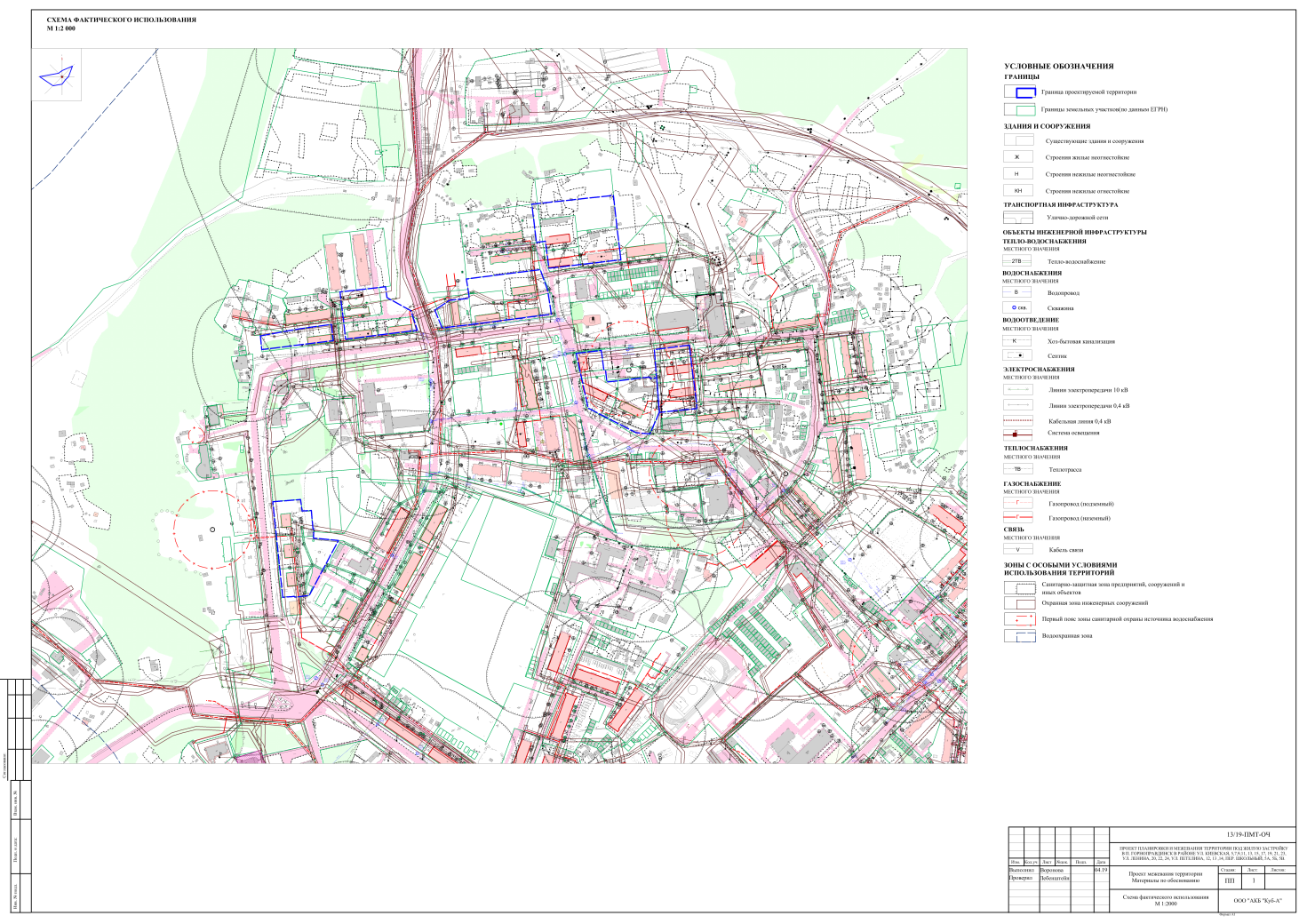 Чертеж межевания территории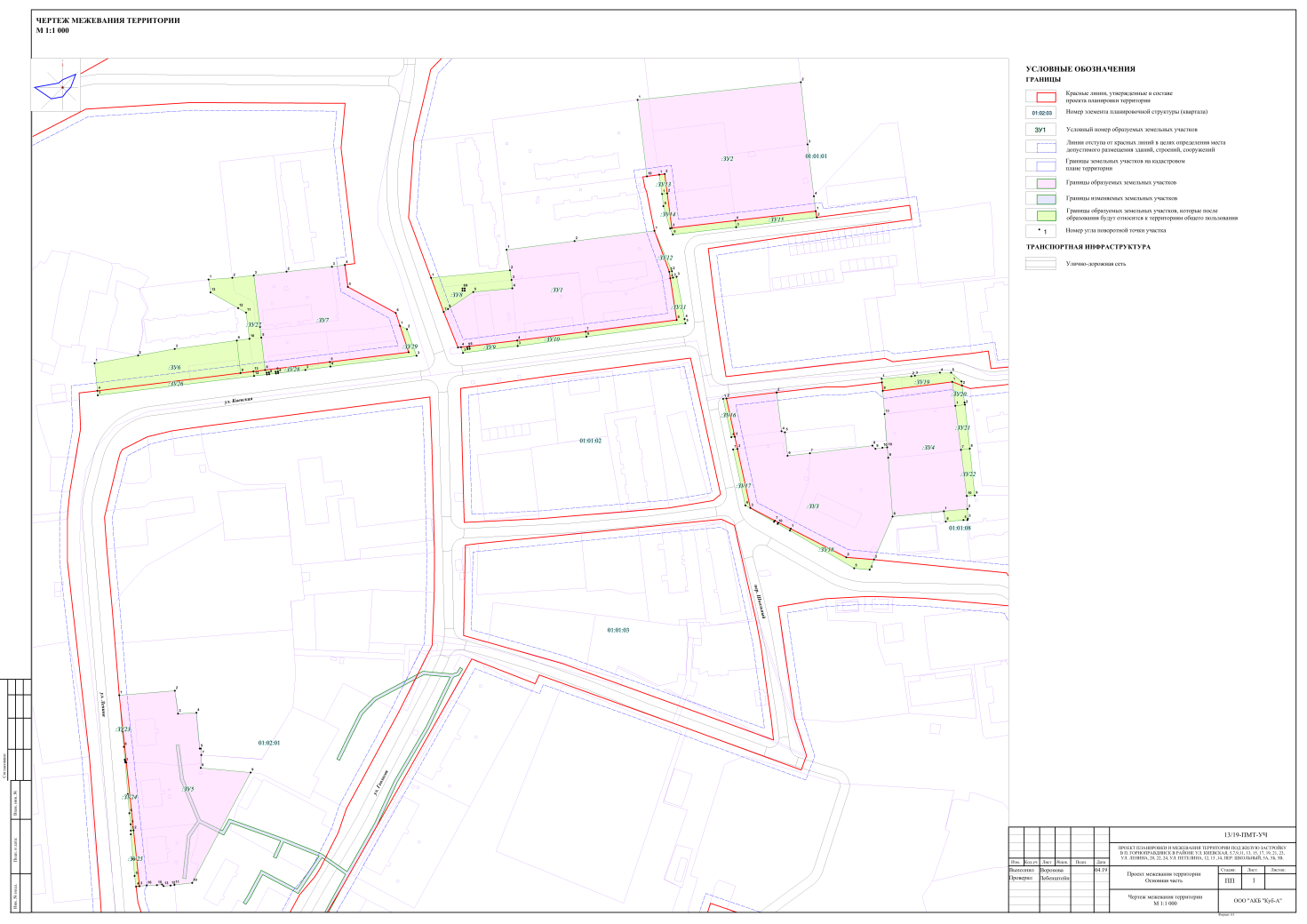 Чертеж планировки территории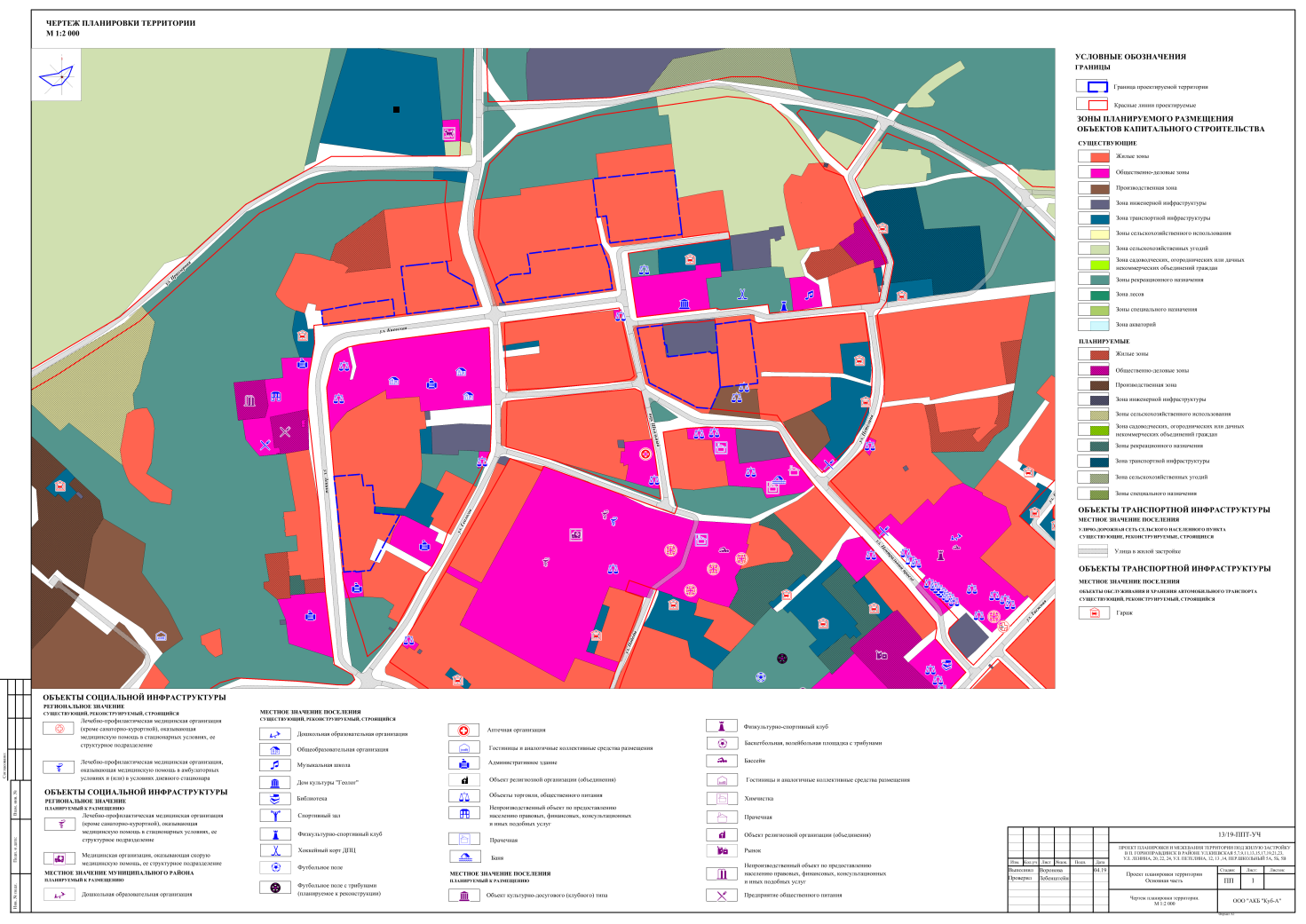 План красных линий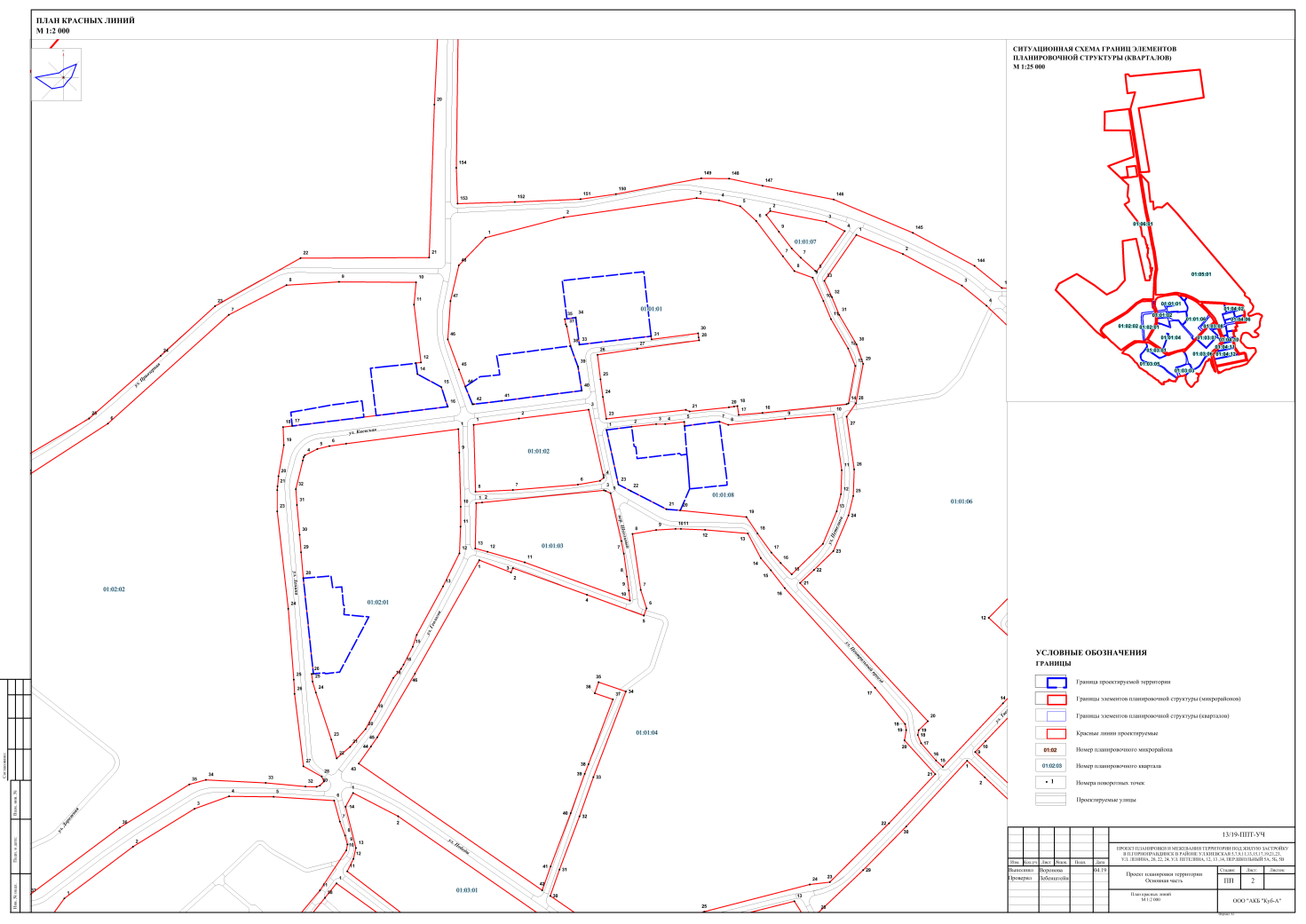 Наименование материаловНаименование материалов1. Текстовые материалы1. Текстовые материалыМатериалы основной (утверждаемой) части проекта. Том I.«Положения о размещении объектов капитального строительства федерального, регионального и местного значения, их характеристики».Материалы по обоснованию проекта. Том II.«Пояснительная записка».2. Графические материалы2. Графические материалыМатериалы основной (утверждаемой) части проекта. Том 1.Чертеж планировки территории,М 1:2000, 1 лист;Материалы основной (утверждаемой) части проекта. Том 1.План красных линий, М 1:2000, 1 лист;Материалы по обоснованию проекта. Том II.Схема расположения элемента планировочной структуры в территориальных границах, М 1:10 000, 1 лист;Материалы по обоснованию проекта. Том II.Схема использования и состояния территории в период подготовки проекта планировки территории (опорный план), М 1:2000, 1 лист;Материалы по обоснованию проекта. Том II.Схема организации улично-дорожной сети и движения транспорта, М 2:1000, 1 лист;Материалы по обоснованию проекта. Том II.Схемы границ зон с особыми условиями использования территории и границ территорий подверженных риску возникновения чрезвычайных ситуаций природного, техногенного характера и воздействия их последствий, М 1:2000, 1 лист.Материалы по обоснованию проекта. Том II.Схемы вертикальной планировки и инженерной подготовки территорий, М 1:2000, 1 лист;Материалы по обоснованию проекта. Том II.Схема размещения инженерных сетей, М 1:2000, 1 лист;Разбивочный чертеж красных линий, М 1:2000, 1 лист;Схема архитектурно-планировочной организации территории, М 1:2000, 1 листНаименование вида разрешенного использования земельных участковКодОсновные виды разрешенного использования Малоэтажная многоквартирная жилая застройка2.1.1Блокированная жилая застройка2.3Среднеэтажная многоквартирная жилая застройка2.5Объекты гаражного назначения <*>2.7.1Коммунальное обслуживание 3.1Социальное обслуживание <*> <**>3.2Бытовое обслуживание <*> <**>3.3Амбулаторно-поликлиническое обслуживание <*>3.4.1Дошкольное, начальное и среднее общее образование 3.5.1Культурное развитие <*>3.6Религиозное использование <*>3.7Общественное управление <**>3.8Амбулаторное ветеринарное обслуживание <*> <**>3.10.1Магазины <*> <**>4.4Рынки4.3Банковская и страховая деятельность <*> <**>4.5Общественное питание <*> <**>4.6Спорт <*> <**>5.1Связь <*> <**>6.8Обеспечение внутреннего правопорядка8.3Земельные участки (территории) общего пользования 12.0Условно разрешенные виды использования Гостиничное обслуживание <*>4.7Объекты придорожного сервиса <*>4.9.1НаименованиеШирина в красных линиях, мШирина полосы движения, мКоличество полос движенияШирина разделительной полосы, мМинимальная ширина пешеходной части тротуара, мУлицы и дороги местного значенияУлицы и дороги местного значенияУлицы и дороги местного значенияУлицы и дороги местного значенияУлицы и дороги местного значенияУлицы и дороги местного значенияУлица в жилой застройке153,02-1,5Назначение объектаХарактеристикиОбъекты жилогоназначенияВ границах территории предусмотрено размещение малоэтажной многоквартирной жилой застройкиОбъекты производственногоназначенияОбъекты производственного назначения отсутствуют, размещение новых объектов не предусмотрено.СоциальнаяинфраструктураНа проектируемой территории размещение социальной инфраструктуры не предусматриваетсяТранспортнаяинфраструктураОбъекты транспортной инфраструктуры запланированы в соответствии с транспортной схемой Генерального плана п. Горноправдинск.Коммунальная инфраструктураСтроительство объектов инженерной инфраструктуры запланировано в соответствии со сроками реализации генерального плана и очередностью освоения территории по проекту планировки.ОчередьСрокПланируемый объект1 очередьдо 2025Малоэтажная жилая застройка2 очередьдо 2030Малоэтажная жилая застройка3 очередьдо 2035Малоэтажная жилая застройка№ п/пПоказателиЕд. изм.Проект1.ТЕРРИТОРИЯТЕРРИТОРИЯТЕРРИТОРИЯПлощадь проектируемой территориига3,91.1Зоны планируемого размещения объектов капитального строительства в границах ПП, в том числе:га1.1.1Территория малоэтажной многоквартирной жилой застройкига3,92.НАСЕЛЕНИЕНАСЕЛЕНИЕНАСЕЛЕНИЕ2.1Общая численность постоянного населениячел.5452.2Плотность застройкичел/га1403.ЖИЛИЩНЫЙ ФОНДЖИЛИЩНЫЙ ФОНДЖИЛИЩНЫЙ ФОНД3.1Площадь жилого фондам.кв. общ.пл.163403.2Обеспеченность населения жилой площадью (площадью квартир)м.кв. чел.303.3Этажностьэтажей44.ТРАНСПОРТНАЯ ИНФРАСТРУКТУРАТРАНСПОРТНАЯ ИНФРАСТРУКТУРАТРАНСПОРТНАЯ ИНФРАСТРУКТУРА4.1Общее количество мест хранения легкового автотранспорта, в том числе:машино-мест1646.ИНЖЕНЕРНАЯ ИНФРАСТРУКТУРА И БЛАГОУСТРОЙСТВО ТЕРРИТОРИИИНЖЕНЕРНАЯ ИНФРАСТРУКТУРА И БЛАГОУСТРОЙСТВО ТЕРРИТОРИИИНЖЕНЕРНАЯ ИНФРАСТРУКТУРА И БЛАГОУСТРОЙСТВО ТЕРРИТОРИИ6.1Водоснабжением3/сутки157,076.2Водоотведением3/сутки157,076.3ТеплоснабжениеГ кал/ч4,66.4Электроснабжение кВт.ч150,06.5Газоснабжением3/сутки170,2Наименование материаловНаименование материалов1. Текстовые материалы1. Текстовые материалыМатериалы основной (утверждаемой) части проекта. Том I.«Положения о размещении объектов капитального строительства федерального, регионального и местного значения, их характеристики».Материалы по обоснованию проекта. Том II.«Пояснительная записка».2. Графические материалы2. Графические материалыМатериалы основной (утверждаемой) части проекта. Том 1.Чертеж планировки территории,М 1:2000, 1 лист;Материалы основной (утверждаемой) части проекта. Том 1.План красных линий, М 1:2000, 1 лист;Материалы по обоснованию проекта. Том II.Схема расположения элемента планировочной структуры в территориальных границах, М 1:10 000, 1 лист;Материалы по обоснованию проекта. Том II.Схема использования и состояния территории в период подготовки проекта планировки территории (опорный план), М 1:2000, 1 лист;Материалы по обоснованию проекта. Том II.Схема организации улично-дорожной сети и движения транспорта, М 2:1000, 1 лист;Материалы по обоснованию проекта. Том II.Схемы границ зон с особыми условиями использования территории и границ территорий подверженных риску возникновения чрезвычайных ситуаций природного, техногенного характера и воздействия их последствий, М 1:2000, 1 лист.Материалы по обоснованию проекта. Том II.Схемы вертикальной планировки и инженерной подготовки территорий, М 1:2000, 1 лист;Материалы по обоснованию проекта. Том II.Схема размещения инженерных сетей, М 1:2000, 1 лист;Разбивочный чертеж красных линий, М 1:2000, 1 лист;Схема архитектурно-планировочной организации территории, М 1:2000, 1 листКадастровый номер земельного участкаМестоположение № планировочного элементаЦель использования/ форма собственностиРазрешенноеиспользованиеПлощадь земельного участка, м286:02:1211004:616Ханты-Мансийский Автономный округ - Югра, р-н Ханты-Мансийский, п. Горноправдинск, ул. Киевская, дом 11-Для обслуживания многоквартирного жилого дома142086:02:1211004:438АО Ханты-Мансийский Автономный округ - Югра, р-н Ханты-Мансийский, п. Горноправдинск, ул. Киевская, дом 11Собственность публично-правовых образованийдля обслуживания жилого дома32286:02:1211004:618Ханты-Мансийский Автономный округ - Югра, р-н Ханты-Мансийский, п. Горноправдинск, ул. Киевская, дом 13-Для обслуживания многоквартирного жилого дома152386:02:1211004:102АО Ханты-Мансийский Автономный округ - Югра, р-н Ханты-Мансийский, п. Горноправдинск, ул. Киевская, дом 13Собственность публично-правовых образованийдля обслуживания жилого дома32186:02:1211004:640Ханты- Мансийский автономный округ - Югра, Ханты-Мансийский район, п.Горноправдинск, ул.Киевская, д.17--248686:02:1211004:193АО Ханты-Мансийский Автономный округ - Югра, р-н Ханты-Мансийский, п. Горноправдинск, ул. Киевская, дом 17Собственность публично-правовых образованийдля обслуживания жилого дома31286:02:1211004:614 Ханты-Мансийский Автономный округ - Югра, р-н Ханты-Мансийский, п. Горноправдинск, ул. Киевская, дом 5-Для обслуживания многоквартирного жилого дома143886:02:1211004:192АО Ханты-Мансийский Автономный округ - Югра, р-н Ханты-Мансийский, п. Горноправдинск, ул. Киевская, дом 15Собственность публично-правовых образованийдля обслуживания жилого дома31786:02:1211004:654Ханты-Мансийский автономный округ - Югра, Ханты-Мансийский район, п. Горноправдинск, ул. Киевская, д. 23 Б--630086:02:1211004:628АО Ханты-Мансийский Автономный округ - Югра, р-н Ханты-Мансийский, п.Горноправдинск, ул.Киевская, д.21--184686:02:1211004:631Ханты-Мансийский - Югра АО, р-н Ханты-Мансийский, п. Горноправдинск, ул.Киевская, д.19--117786:02:1211004:630Ханты-Мансийский - Югра АО, р-н Ханты-Мансийский, п. Горноправдинск, ул.Киевская, д.23--245486:02:1211004:224Ханты-Мансийский Автономный округ - Югра, р-н Ханты-Мансийский, п. Горноправдинск--1286:02:1211004:232АО Ханты-Мансийский Автономный округ - Югра, р-н Ханты-Мансийский, п. Горноправдинск--986:02:1211005:1487Ханты-Мансийский - Югра АО, р-н Ханты-Мансийский, п.Горноправдинск, пер.Школьный, д.5А-для обслуживания многоквартирного жилого дома84486:02:1211005:1495Ханты-Мансийский - Югра АО, р-н Ханты-Мансийский, п.Горноправдинск, пер.Школьный, д.5Б--185686:02:1211005:1486 Ханты-Мансийский Автономный округ - Югра, р-н Ханты-Мансийский, п. Горноправдинск, пер. Школьный, д.5 В-Для обслуживания многоквартирного жилого дома380186:02:1211005:291Ханты-Мансийский Автономный округ - Югра, р-н Ханты-Мансийский, п. Горноправдинск--1786:02:1211005:1453Ханты-Мансийский Автономный округ - Югра, р-н Ханты-Мансийский, п. Горноправдинск, ул. Петелина, дом 12-Для объектов жилой застройки80486:02:1211005:1488 Ханты-Мансийский Автономный округ - Югра, р-н Ханты-Мансийский, п.Горноправдинск, ул.Петелина, д.13-Для объектов жилой застройки150286:02:1211005:1494 Ханты-Мансийский Автономный округ - Югра, р-н Ханты-Мансийский, п.Горноправдинск, ул.Петелина, дом.14-Для объектов жилой застройки207686:02:1211005:333 Ханты-Мансийский Автономный округ - Югра, р-н Ханты-Мансийский, п. Горноправдинск, ул. Петелина, дом 12Собственность публично-правовых образованийДля объектов жилой застройки31986:02:1211005:298 Ханты-Мансийский Автономный округ - Югра, р-н Ханты-Мансийский, п. Горноправдинск, пер. Школьный, дом 5 ВСобственность публично-правовых образованийДля обслуживания многоквартирного жилого дома31586:02:1211005:1467Ханты-Мансийский Автономный округ - Югра, р-н Ханты-Мансийский, п. Горноправдинск, ул. Ленина, дом 24-Для обслуживания многоквартирного жилого дома181186:02:1211005:509 Ханты-Мансийский Автономный округ - Югра, р-н Ханты-Мансийский, п. Горноправдинск, ул. Ленина, дом 24Собственность публично-правовых образованийДля объектов жилой застройки21486:02:1211005:1470 Ханты-Мансийский Автономный округ - Югра, р-н Ханты-Мансийский, п. Горноправдинск, ул. Ленина, дом 22--134786:02:1211005:473Ханты-Мансийский Автономный округ - Югра, р-н Ханты-Мансийский, п. Горноправдинск, ул. Ленина, дом 22Собственность публично-правовых образованийДля объектов жилой застройки 21686:02:1211005:1471 Ханты-Мансийский Автономный округ - Югра, р-н Ханты-Мансийский, п. Горноправдинск, ул. Ленина, дом 20--120286:02:1211005:512 Ханты-Мансийский Автономный округ - Югра, р-н Ханты-Мансийский, п. Горноправдинск, ул. Ленина, дом 20-Для объектов жилой застройки 21386:02:1211003:435Ханты-Мансийский автономный округ - Югра, Ханты-Мансийский район, п. Горноправдинск, ул. Киевская, дом 5-Для иных видов использования, характерных для населенных пунктов199886:02:1211003:39 Ханты-Мансийский Автономный округ - Югра, р-н Ханты-Мансийский, п. Горноправдинск, ул. Киевская, дом 5Собственность публично-правовых образованийДля объектов жилой застройки31786:02:1211003:309 Ханты-Мансийский Автономный округ - Югра, р-н Ханты-Мансийский, п. Горноправдинск, ул. Киевская, дом 7-Для обслуживания многокварторного жилого дома84086:02:1211003:40Ханты-Мансийский Автономный округ - Югра, р-н Ханты-Мансийский, п. Горноправдинск, ул. Киевская, дом 7Собственность публично-правовых образованийДля объектов жилой застройки31886:02:1211003:308Ханты-Мансийский Автономный округ - Югра, р-н Ханты-Мансийский, п. Горноправдинск, ул. Киевская, дом 7А--165486:02:1211003:48Ханты-Мансийский Автономный округ - Югра, р-н Ханты-Мансийский, п. Горноправдинск, ул. Киевская, дом 7 АСобственность публично-правовых образованийДля объектов жилой застройки33186:02:1211003:89АО Ханты-Мансийский Автономный округ - Югра, р-н Ханты-Мансийский, п. Горноправдинск-трансформаторная подстанция586:02:1211003:310Ханты-Мансийский Автономный округ - Югра, р-н Ханты-Мансийский, п. Горноправдинск, ул. Киевская, дом 9--82386:02:1211003:41Ханты-Мансийский Автономный округ - Югра, р-н Ханты-Мансийский, п. Горноправдинск, ул. Киевская, дом 9Собственность публично-правовых образованийДля объектов жилой застройки315ЁЁЁ№ппОбъектКол-воЭтажностьЕд. изм.Общая площадь зданияОбъекты жилой застройкиОбъекты жилой застройкиОбъекты жилой застройкиОбъекты жилой застройкиОбъекты жилой застройкиОбъекты жилой застройки1Многоквартирный жилой дом44кв.м. общ.площади26942Многоквартирный жилой дом14кв.м. общ.площади40423Многоквартирный жилой дом14кв.м. общ.площади1522Всего:4кв.м. общ.площади16340№ п/пНаименование показателейЕд.изм.Нормативный показательна 1 000 чел.Требуется порасчету*Учреждения народного образованияУчреждения народного образованияУчреждения народного образованияУчреждения народного образованияУчреждения народного образования1Общеобразовательные школымест100% охват детей в возрасте от 7 до 16 лет 682Дошкольные образовательные учреждениямест70% охват детей в возрасте от 0 до 7 лет или 70 мест на 100 детей603Организации дополнительного образованиямест67% общего числа школьников46Предприятия торговли, общественного питания и бытового обслуживанияПредприятия торговли, общественного питания и бытового обслуживанияПредприятия торговли, общественного питания и бытового обслуживанияПредприятия торговли, общественного питания и бытового обслуживанияПредприятия торговли, общественного питания и бытового обслуживания4Магазины, в том числе:м2 торговой площади5002735Предприятия общественного питаниямест4022Учреждения здравоохранения, социального обеспеченияУчреждения здравоохранения, социального обеспеченияУчреждения здравоохранения, социального обеспеченияУчреждения здравоохранения, социального обеспеченияУчреждения здравоохранения, социального обеспечения6Аптекиобъект1 объект на 6,2 тыс.чел17Лечебно-профилактические организации, оказывающие медицинскую помощь в амбулаторных условияхпосещенийв смену18,1510Спортивные и физкультурно-оздоровительные сооруженияСпортивные и физкультурно-оздоровительные сооруженияСпортивные и физкультурно-оздоровительные сооруженияСпортивные и физкультурно-оздоровительные сооруженияСпортивные и физкультурно-оздоровительные сооружения8Спортивные залы общего пользованиякв.м. общей площади3501919Плоскостные сооружениякв.м.19501063Учреждения культуры и искусстваУчреждения культуры и искусстваУчреждения культуры и искусстваУчреждения культуры и искусстваУчреждения культуры и искусства10Общедоступные библиотекиобъект1 филиал на населенный пункт сельского поселения111Помещения для культурно-досуговой деятельностимест- до 0,5 тыс. чел. – 200 мест109Объекты коммунального бытового назначенияОбъекты коммунального бытового назначенияОбъекты коммунального бытового назначенияОбъекты коммунального бытового назначенияОбъекты коммунального бытового назначения12Предприятия бытового обслуживаниярабочих мест74Объекты пожарной охраныОбъекты пожарной охраныОбъекты пожарной охраныОбъекты пожарной охраныОбъекты пожарной охраны13Пожарное депоавт.1 пожарный автомобиль на 3-5 тыс. жителей1№п/пНаименование водопотребителейКол-во потребителейНорма водопотребления холодной воды, л/чел*сутРасход холодной воды, м3/сут1Здания, оборудованные внутренним водопроводом и канализацией, с централизованным горячим водоснабжением545220119,92Неучтенные расходы5454222,9Всего:142,79с учетом запаса, 10 %157,07№НаименованиеОбщая площадь, м2Теплопотребление, Гкал/чТеплопотребление, Гкал/чТеплопотребление, Гкал/чТеплопотребление, Гкал/ч№НаименованиеОбщая площадь, м2ОтоплениеВентиляцияГВССуммаЦентрализованное теплоснабжение от котельныхЦентрализованное теплоснабжение от котельныхЦентрализованное теплоснабжение от котельныхЦентрализованное теплоснабжение от котельныхЦентрализованное теплоснабжение от котельныхЦентрализованное теплоснабжение от котельныхЦентрализованное теплоснабжение от котельных1Среднеэтажная жилая застройка и потребители общественно-делового назначения163402,90,90,84,6N п/пНазначениеКоличество проживающих, чел.Часовой расход газа, м3Годовой расход газа, м31Пищеприготовление (жилая застройка)5457,0962130Итого:Итого:7,0962130№ п/пНаименование потребителейЭтажностьОбщая площадь (кв.м.)Р уд эл.снабж (КВт/кв.м.)P уд отопл (кВт/кв.м.)Обществ. здания (кВт) К смРр на шинах 0,4 кВ ТП№ п/пНаименование потребителейЭтажностьОбщая площадь (кв.м.)Р уд эл.снабж (КВт/кв.м.)P уд отопл (кВт/кв.м.)Обществ. здания (кВт) К смРр на шинах 0,4 кВ ТП№ п/пНаименование потребителейЭтажностьОбщая площадь (кв.м.)Р уд эл.снабж (КВт/кв.м.)P уд отопл (кВт/кв.м.)Обществ. здания (кВт) К смРр на шинах 0,4 кВ ТП 1Зона малоэтажной жилой застройки-163400,0102--0,9150,0Итого:Итого:Итого:Итого:Итого:Итого:Итого:150,0№ п/пПоказателиЕд. изм.Проект1.ТЕРРИТОРИЯТЕРРИТОРИЯТЕРРИТОРИЯПлощадь проектируемой территориига3,91.1Зоны планируемого размещения объектов капитального строительства в границах ПП, в том числе:га1.1.1Территория малоэтажной многоквартирной жилой застройкига3,92.НАСЕЛЕНИЕНАСЕЛЕНИЕНАСЕЛЕНИЕ2.1Общая численность постоянного населениячел.5452.2Плотность застройкичел/га1403.ЖИЛИЩНЫЙ ФОНДЖИЛИЩНЫЙ ФОНДЖИЛИЩНЫЙ ФОНД3.1Площадь жилого фондам.кв. общ.пл.163403.2Обеспеченность населения жилой площадью (площадью квартир)м.кв. чел.303.3Этажностьэтажей44.ТРАНСПОРТНАЯ ИНФРАСТРУКТУРАТРАНСПОРТНАЯ ИНФРАСТРУКТУРАТРАНСПОРТНАЯ ИНФРАСТРУКТУРА4.1Общее количество мест хранения легкового автотранспорта, в том числе:машино-мест1646.ИНЖЕНЕРНАЯ ИНФРАСТРУКТУРА И БЛАГОУСТРОЙСТВО ТЕРРИТОРИИИНЖЕНЕРНАЯ ИНФРАСТРУКТУРА И БЛАГОУСТРОЙСТВО ТЕРРИТОРИИИНЖЕНЕРНАЯ ИНФРАСТРУКТУРА И БЛАГОУСТРОЙСТВО ТЕРРИТОРИИ6.1Водоснабжением3/сутки157,076.2Водоотведением3/сутки157,076.3ТеплоснабжениеГ кал/ч4,66.4Электроснабжение кВт.ч150,06.5Газоснабжением3/сутки170,2Наименование материаловНаименование материалов1. Текстовые материалы1. Текстовые материалыМатериалы основной (утверждаемой) части проекта«Пояснительная записка».2. Графические материалы2. Графические материалыМатериалы по обоснованию проекта.План фактического использованияМ 1:2000, 1 лист.Материалы основной (утверждаемой) части проектаЧертеж межевания территории, М 1:2000, 1 листКадастровый номер земельного участкаМестоположение № планировочного элементаЦель использования/ форма собственностиРазрешенноеиспользованиеПлощадь земельного участка, м286:02:1211004:616Ханты-Мансийский Автономный округ - Югра, р-н Ханты-Мансийский, п. Горноправдинск, ул. Киевская, дом 11-Для обслуживания многоквартирного жилого дома142086:02:1211004:438АО Ханты-Мансийский Автономный округ - Югра, р-н Ханты-Мансийский, п. Горноправдинск, ул. Киевская, дом 11Собственность публично-правовых образованийдля обслуживания жилого дома32286:02:1211004:618Ханты-Мансийский Автономный округ - Югра, р-н Ханты-Мансийский, п. Горноправдинск, ул. Киевская, дом 13-Для обслуживания многоквартирного жилого дома152386:02:1211004:102АО Ханты-Мансийский Автономный округ - Югра, р-н Ханты-Мансийский, п. Горноправдинск, ул. Киевская, дом 13Собственность публично-правовых образованийдля обслуживания жилого дома32186:02:1211004:640Ханты- Мансийский автономный округ - Югра, Ханты-Мансийский район, п.Горноправдинск, ул.Киевская, д.17--248686:02:1211004:193АО Ханты-Мансийский Автономный округ - Югра, р-н Ханты-Мансийский, п. Горноправдинск, ул. Киевская, дом 17Собственность публично-правовых образованийдля обслуживания жилого дома31286:02:1211004:614 Ханты-Мансийский Автономный округ - Югра, р-н Ханты-Мансийский, п. Горноправдинск, ул. Киевская, дом 5-Для обслуживания многоквартирного жилого дома143886:02:1211004:192АО Ханты-Мансийский Автономный округ - Югра, р-н Ханты-Мансийский, п. Горноправдинск, ул. Киевская, дом 15Собственность публично-правовых образованийдля обслуживания жилого дома31786:02:1211004:654Ханты-Мансийский автономный округ - Югра, Ханты-Мансийский район, п. Горноправдинск, ул. Киевская, д. 23 Б--630086:02:1211004:628АО Ханты-Мансийский Автономный округ - Югра, р-н Ханты-Мансийский, п.Горноправдинск, ул.Киевская, д.21--184686:02:1211004:631Ханты-Мансийский - Югра АО, р-н Ханты-Мансийский, п. Горноправдинск, ул.Киевская, д.19--117786:02:1211004:630Ханты-Мансийский - Югра АО, р-н Ханты-Мансийский, п. Горноправдинск, ул.Киевская, д.23--245486:02:1211004:224Ханты-Мансийский Автономный округ - Югра, р-н Ханты-Мансийский, п. Горноправдинск--1286:02:1211004:232АО Ханты-Мансийский Автономный округ - Югра, р-н Ханты-Мансийский, п. Горноправдинск--986:02:1211005:1487Ханты-Мансийский - Югра АО, р-н Ханты-Мансийский, п.Горноправдинск, пер.Школьный, д.5А-для обслуживания многоквартирного жилого дома84486:02:1211005:1495Ханты-Мансийский - Югра АО, р-н Ханты-Мансийский, п.Горноправдинск, пер.Школьный, д.5Б--185686:02:1211005:1486 Ханты-Мансийский Автономный округ - Югра, р-н Ханты-Мансийский, п. Горноправдинск, пер. Школьный, д.5 В-Для обслуживания многоквартирного жилого дома380186:02:1211005:291Ханты-Мансийский Автономный округ - Югра, р-н Ханты-Мансийский, п. Горноправдинск--1786:02:1211005:1453Ханты-Мансийский Автономный округ - Югра, р-н Ханты-Мансийский, п. Горноправдинск, ул. Петелина, дом 12-Для объектов жилой застройки80486:02:1211005:1488 Ханты-Мансийский Автономный округ - Югра, р-н Ханты-Мансийский, п.Горноправдинск, ул.Петелина, д.13-Для объектов жилой застройки150286:02:1211005:1494 Ханты-Мансийский Автономный округ - Югра, р-н Ханты-Мансийский, п.Горноправдинск, ул.Петелина, дом.14-Для объектов жилой застройки207686:02:1211005:333 Ханты-Мансийский Автономный округ - Югра, р-н Ханты-Мансийский, п. Горноправдинск, ул. Петелина, дом 12Собственность публично-правовых образованийДля объектов жилой застройки31986:02:1211005:298 Ханты-Мансийский Автономный округ - Югра, р-н Ханты-Мансийский, п. Горноправдинск, пер. Школьный, дом 5 ВСобственность публично-правовых образованийДля обслуживания многоквартирного жилого дома31586:02:1211005:1467Ханты-Мансийский Автономный округ - Югра, р-н Ханты-Мансийский, п. Горноправдинск, ул. Ленина, дом 24-Для обслуживания многоквартирного жилого дома181186:02:1211005:509 Ханты-Мансийский Автономный округ - Югра, р-н Ханты-Мансийский, п. Горноправдинск, ул. Ленина, дом 24Собственность публично-правовых образованийДля объектов жилой застройки21486:02:1211005:1470 Ханты-Мансийский Автономный округ - Югра, р-н Ханты-Мансийский, п. Горноправдинск, ул. Ленина, дом 22--134786:02:1211005:473Ханты-Мансийский Автономный округ - Югра, р-н Ханты-Мансийский, п. Горноправдинск, ул. Ленина, дом 22Собственность публично-правовых образованийДля объектов жилой застройки 21686:02:1211005:1471 Ханты-Мансийский Автономный округ - Югра, р-н Ханты-Мансийский, п. Горноправдинск, ул. Ленина, дом 20--120286:02:1211005:512 Ханты-Мансийский Автономный округ - Югра, р-н Ханты-Мансийский, п. Горноправдинск, ул. Ленина, дом 20-Для объектов жилой застройки 21386:02:1211003:435Ханты-Мансийский автономный округ - Югра, Ханты-Мансийский район, п. Горноправдинск, ул. Киевская, дом 5-Для иных видов использования, характерных для населенных пунктов199886:02:1211003:39 Ханты-Мансийский Автономный округ - Югра, р-н Ханты-Мансийский, п. Горноправдинск, ул. Киевская, дом 5Собственность публично-правовых образованийДля объектов жилой застройки31786:02:1211003:309 Ханты-Мансийский Автономный округ - Югра, р-н Ханты-Мансийский, п. Горноправдинск, ул. Киевская, дом 7-Для обслуживания многокварторного жилого дома84086:02:1211003:40Ханты-Мансийский Автономный округ - Югра, р-н Ханты-Мансийский, п. Горноправдинск, ул. Киевская, дом 7Собственность публично-правовых образованийДля объектов жилой застройки31886:02:1211003:308Ханты-Мансийский Автономный округ - Югра, р-н Ханты-Мансийский, п. Горноправдинск, ул. Киевская, дом 7А--165486:02:1211003:48Ханты-Мансийский Автономный округ - Югра, р-н Ханты-Мансийский, п. Горноправдинск, ул. Киевская, дом 7 АСобственность публично-правовых образованийДля объектов жилой застройки33186:02:1211003:89АО Ханты-Мансийский Автономный округ - Югра, р-н Ханты-Мансийский, п. Горноправдинск-трансформаторная подстанция586:02:1211003:310Ханты-Мансийский Автономный округ - Югра, р-н Ханты-Мансийский, п. Горноправдинск, ул. Киевская, дом 9--82386:02:1211003:41Ханты-Мансийский Автономный округ - Югра, р-н Ханты-Мансийский, п. Горноправдинск, ул. Киевская, дом 9Собственность публично-правовых образованийДля объектов жилой застройки315ЁЁЁ№ п/пПлощадь (кв. м)Назначение и вид разрешенного использованияСпособ образованияГраницы образуемых земельных участковГраницы образуемых земельных участковГраницы образуемых земельных участковГраницы образуемых земельных участков:ЗУ17267Малоэтажная многоквартирная жилая застройкаПерераспределение земельных участков 86:02:1211004:616, 86:02:1211004:438, 86:02:1211004:618, 86:02:1211004:102, 86:02:1211004:614, 86:02:1211004:192, 86:02:1211004:640, 86:02:1211004:193 и земель, находящихся в государственной или муниципальной собственности:ЗУ28418Малоэтажная многоквартирная жилая застройкаПерераспределение земельных участков 86:02:1211004:654, 86:02:1211004:628, 86:02:1211004:631, 86:02:1211004:630, 86:02:1211004:224, 86:02:1211004:232 и земель, находящихся в государственной или муниципальной собственности:ЗУ36393Малоэтажная многоквартирная жилая застройкаПерераспределение земельных участков 86:02:1211005:1487, 86:02:1211005:1495, 86:02:1211005:1486, 86:02:1211005:298, 86:02:1211005:291 и земель, находящихся в государственной или муниципальной собственности:ЗУ43840Малоэтажная многоквартирная жилая застройкаПерераспределение земельных участков 86:02:1211005:1494, 86:02:1211005:1488, 86:02:1211005:1453, 86:02:1211005:333:ЗУ56432Малоэтажная многоквартирная жилая застройкаПерераспределение земельных участков 86:02:1211005:1467, 86:02:1211005:509, 86:02:1211005:1470, 86:02:1211005:473, 86:02:1211005:1215, 86:02:1211005:1471, 86:02:1211005:512, 86:02:1211005:1330:ЗУ61842Спорт. Земельные участки (территории) общего пользования.Перераспределение земельных участков 86:02:1211003:435, 86:02:1211003:39:ЗУ74711Малоэтажная многоквартирная жилая застройкаПерераспределение земельных участков 86:02:1211003:309, 86:02:1211003:40, 86:02:1211003:310, 86:02:1211003:41, 86:02:1211003:308, 86:02:1211003:48, 86:02:1211003:89Границы изменяемых земельных участковГраницы изменяемых земельных участковГраницы изменяемых земельных участковГраницы изменяемых земельных участков86:02:1211005:13301305Под строительство коллектора канализации (по документу)-Границы образуемых земельных участков, которые после образования будут относиться к территориям общего пользованияГраницы образуемых земельных участков, которые после образования будут относиться к территориям общего пользованияГраницы образуемых земельных участков, которые после образования будут относиться к территориям общего пользованияГраницы образуемых земельных участков, которые после образования будут относиться к территориям общего пользования:ЗУ8704Земельные участки (территории) общего пользования. Внутриквартальный проездПерераспределение земельного участка 86:02:1211004:616 и земель, находящихся в государственной или муниципальной собственности:ЗУ9131Земельные участки (территории) общего пользования.Перераспределение земельного участка 86:02:1211004:616:ЗУ10153Земельные участки (территории) общего пользования.Перераспределение земельного участка 86:02:1211004:618:ЗУ11325Земельные участки (территории) общего пользования.Перераспределение земельного участка 86:02:1211004:614:ЗУ1232Земельные участки (территории) общего пользования.Перераспределение земельного участка 86:02:1211004:640:ЗУ1344Земельные участки (территории) общего пользования.Перераспределение земельного участка 86:02:1211004:628:ЗУ14239Земельные участки (территории) общего пользования.Перераспределение земельного участка 86:02:1211004:631:ЗУ15219Земельные участки (территории) общего пользования.Перераспределение земельного участка 86:02:1211004:630:ЗУ1654Земельные участки (территории) общего пользования.Перераспределение земельного участка 86:02:1211005:1487:ЗУ17127Земельные участки (территории) общего пользования.Перераспределение земельного участка 86:02:1211005:1495:ЗУ18203Земельные участки (территории) общего пользования.Перераспределение земельного участка 86:02:1211005:1486:ЗУ19343Земельные участки (территории) общего пользования.Перераспределение земельных участков 86:02:1211005:1453, 86:02:1211005:333:ЗУ2085Земельные участки (территории) общего пользования. Внутриквартальный проездПерераспределение земельного участка 86:02:1211005:1453:ЗУ21171Земельные участки (территории) общего пользования. Внутриквартальный проездПерераспределение земельного участка 86:02:1211005:1488:ЗУ22266Земельные участки (территории) общего пользования. Внутриквартальный проездПерераспределение земельного участка 86:02:1211005:1494:ЗУ2319Земельные участки (территории) общего пользования.Перераспределение земельного участка 86:02:1211005:1467:ЗУ2455Земельные участки (территории) общего пользования.Перераспределение земельного участка 86:02:1211005:1470:ЗУ2579Земельные участки (территории) общего пользования.Перераспределение земельного участка 86:02:1211005:1471:ЗУ26298Земельные участки (территории) общего пользования.Перераспределение земельного участка 86:02:1211003:435:ЗУ27981Земельные участки (территории) общего пользования. Внутриквартальный проездПерераспределение земельных участков 86:02:1211003:435, 86:02:1211003:309, 86:02:1211003:308 и земель, находящихся в государственной или муниципальной собственности:ЗУ28149Земельные участки (территории) общего пользования.Перераспределение земельных участков 86:02:1211003:309, 86:02:1211003:40:ЗУ29225Земельные участки (территории) общего пользования.Перераспределение земельных участков 86:02:1211003:310, 86:02:1211003:41Номер точкиXYДирекционный уголДлина12715656,41856545,7382° 43' 13''44,1222715700,17856551,3282° 43' 27''51,832715751,55856557,88160° 03' 32''28,0342715761,11856531,53171° 15' 14''4,2152715761,75856527,37171° 16' 00''27,1362715765,87856500,55262° 42' 10''58,9772715707,38856493,06262° 42' 03''44,4782715663,27856487,41263° 09' 37''36,3692715627,17856483,08264° 43' 34''1,96102715625,22856482,9337° 56' 52''24,61112715615,98856505,7155° 58' 50''3,38122715618,78856507,655° 57' 38''19,56132715634,99856518,5584° 41' 19''25,28142715660,16856520,89354° 42' 01''5,41152715659,66856526,28350° 26' 51''6,27162715658,62856532,46350° 32' 41''13,45Номер точкиXYДирекционный уголДлина12715740,75856642,0183° 49' 45''105,6822715845,82856653,37173° 49' 36''40,1732715850,14856613,43173° 06' 21''33,5742715854,17856580,1172° 39' 39''9,6352715855,4856570,55263° 17' 36''52,1562715803,61856564,46263° 17' 36''41,172715762,79856559,66352° 26' 33''22,5182715759,83856581,97352° 26' 40''12,5592715758,18856594,41262° 20' 47''11,56102715746,72856592,87353° 04' 23''49,5Номер точкиXYДирекционный уголДлина12715797,85856450,1183° 05' 35''32,622715830,21856454,03171° 28' 09''0,232715830,24856453,83172° 49' 05''24,9642715833,36856429,07108° 07' 34''2,3552715835,59856428,34173° 31' 35''15,1762715837,3856413,2783° 23' 49''14,4472715851,64856414,9383° 06' 48''40,5382715891,88856419,79135° 17' 32''2,7792715893,83856417,8281° 55' 27''4,48102715898,27856418,4584° 22' 57''3,06112715901,32856418,75174° 09' 48''6,79122715902,01856412175° 44' 13''37,93132715904,83856374,17203° 23' 37''30,07142715892,89856346,57274° 43' 36''17,96152715874,99856348,05297° 10' 40''40,15162715839,27856366,39297° 10' 22''11,39172715829,14856371,59297° 22' 14''17,81182715813,32856379,78347° 35' 41''72,01Номер точкиXYДирекционный уголДлина1856455,062715898,4382° 42' 19''45,212856460,82715943,27172° 45' 22''15,543856445,382715945,23172° 45' 02''28,534856417,082715948,83172° 44' 47''29,865856387,462715952,6177° 36' 10''8,376856379,12715952,95264° 38' 31''15,217856377,682715937,81263° 55' 30''33,178856374,172715904,83355° 43' 18''37,9498564122715902354° 14' 51''6,7810856418,752715901,32355° 31' 16''21,3911856440,072715899,65355° 20' 50''15,04Номер точкиXYДирекционный уголДлина12715407,21856259,4185° 25' 04''35,9222715443,02856262,28172° 08' 29''14,9232715445,06856247,586° 48' 34''11,8642715456,9856248,16174° 51' 01''23,1752715458,98856225,080° 00' 00''0,6662715459,64856225,08174° 29' 40''4,1772715460,04856220,93182° 49' 16''8,3382715459,63856212,6195° 15' 31''32,392715491,79856209,65207° 57' 03''80,26102715454,17856138,75263° 40' 15''11,52112715442,72856137,48261° 08' 00''2,53122715440,22856137,09265° 43' 02''4,55132715435,68856136,75316° 52' 04''1,3142715434,79856137,7262° 58' 51''3,36152715431,46856137,29268° 21' 22''6,62162715424,84856137,1263° 44' 27''4,68172715420,19856136,59353° 58' 02''123,5Номер точкиXYДирекционный уголДлина12715391,32856472,6979° 46' 14''28,4922715419,36856477,7579° 54' 11''23,932715442,89856481,9482° 14' 38''40,3142715482,83856487,38173° 28' 57''21,0652715485,22856466,46262° 56' 46''92,8362715393,09856455,06354° 16' 01''17,72Номер точкиXYДирекционный уголДлина12715493,75856529,2483° 31' 54''21,2222715514,83856531,6383° 49' 23''29,4632715544,12856534,881° 53' 56''8,3742715552,41856535,98172° 09' 32''14,2952715554,36856521,82118° 36' 19''35,0562715585,13856505,04161° 49' 53''26,5272715593,4856479,84262° 56' 41''51,0582715542,74856473,57262° 56' 58''41,9692715501,1856468,42353° 06' 34''61,26Номер точкиXYДирекционный уголДлина12715607,86856527,784° 38' 34''50,9822715658,62856532,46170° 26' 51''6,2732715659,66856526,28174° 42' 01''5,4142715660,16856520,89264° 41' 19''25,2852715634,99856518,55235° 57' 38''19,5662715618,78856507,6235° 58' 50''3,3872715615,98856505,7138° 29' 36''19,3482715628,02856520,850° 00' 00''1,592715629,52856520,85180° 00' 00''1,49102715629,52856519,36360° 00' 00''1,5112715628,02856519,36292° 28' 28''21,82Номер точкиXYДирекционный уголДлина12715663,27856487,41174° 37' 11''3,6322715663,61856483,8262° 53' 13''35,4532715628,43856479,41341° 03' 05''3,8842715627,17856483,0888° 58' 18''3,952715631,07856483,1581° 29' 18''1,4962715632,54856483,37171° 48' 33''1,3372715632,73856482,05262° 08' 48''1,4682715631,28856481,8580° 08' 25''32,47Номер точкиXYДирекционный уголДлина12715707,38856493,06171° 49' 11''3,2322715707,84856489,86262° 11' 54''44,6432715663,61856483,8354° 37' 11''3,6342715663,27856487,4182° 42' 03''44,47Номер точкиXYДирекционный уголДлина12715761,75856527,3776° 30' 15''1,822715763,5856527,7976° 34' 32''2,532715765,93856528,37169° 32' 55''27,6242715770,94856501,21169° 41' 43''2,9152715771,46856498,35262° 23' 56''64,1862715707,84856489,86351° 49' 11''3,2372715707,38856493,0682° 42' 10''58,9782715765,87856500,55351° 16' 00''27,13Номер точкиXYДирекционный уголДлина12715751,55856557,88156° 28' 09''28,322715762,85856531,93171° 04' 38''4,1932715763,5856527,79256° 30' 15''1,842715761,75856527,37351° 15' 14''4,2152715761,11856531,53340° 03' 32''28,03Номер точкиXYДирекционный уголДлина12715754,62856593,9382° 19' 16''3,5922715758,18856594,41172° 26' 40''12,5532715759,83856581,97262° 32' 22''3,3942715756,47856581,53351° 30' 52''12,54Номер точкиXYДирекционный уголДлина12715756,48856581,5482° 41' 08''3,3822715759,83856581,97172° 26' 33''22,5132715762,79856559,6683° 17' 36''41,142715803,61856564,46173° 12' 17''4,3152715804,12856560,18263° 26' 59''40,9462715763,45856555,51335° 28' 42''4,2672715761,68856559,39343° 08' 22''14,9682715757,34856573,71353° 43' 56''7,88Номер точкиXYДирекционный уголДлина12715855,4856570,55171° 05' 36''4,0722715856,03856566,53263° 01' 33''52,332715804,12856560,18353° 12' 17''4,3142715803,61856564,4683° 17' 36''52,15Номер точкиXYДирекционный уголДлина12715795,75856449,8683° 12' 40''2,1122715797,85856450,11167° 35' 05''25,2132715803,27856425,49263° 08' 11''2,1842715801,11856425,23347° 43' 22''25,21Номер точкиXYДирекционный уголДлина12715802,18856417,3482° 28' 21''2,8222715804,98856417,71167° 35' 57''38,8432715813,32856379,78120° 33' 32''17,7242715828,58856370,77299° 57' 30''21,3152715810,12856381,41117° 18' 26''21,4162715829,14856371,59117° 10' 22''11,3972715839,27856366,39201° 08' 03''1,2882715838,81856365,2298° 10' 21''9,0992715830,8856369,4932° 13' 00''0,86102715831,26856370,22328° 19' 09''55,37Номер точкиXYДирекционный уголДлина12715839,27856366,39117° 10' 40''40,1522715874,99856348,0594° 43' 36''17,9632715892,89856346,57203° 23' 21''7,142715890,07856340,05275° 17' 17''9,9852715880,13856340,97300° 23' 14''47,962715838,81856365,221° 08' 03''1,28Номер точкиXYДирекционный уголДлина12715897,8856462,8385° 06' 00''19,222715916,93856464,4783° 05' 20''2,3332715919,24856464,7582° 54' 36''16,242715935,32856466,7590° 19' 16''7,1452715942,46856466,71130° 02' 25''8,7562715949,16856461,08171° 26' 53''2,6972715949,56856458,42290° 43' 32''6,7382715943,27856460,8262° 42' 19''45,2192715898,43856455,06355° 24' 48''5,38102715898856460,42355° 15' 22''2,42Номер точкиXYДирекционный уголДлина12715943,27856460,8110° 43' 32''6,7322715949,56856458,42171° 36' 47''11,0432715951,17856447,5170° 12' 14''1,4142715951,41856446,11263° 15' 48''6,2252715945,23856445,38352° 45' 22''15,54Номер точкиXYДирекционный уголДлина12715945,23856445,3883° 15' 48''6,2222715951,41856446,11173° 39' 51''28,4532715954,55856417,83262° 31' 48''5,7742715948,83856417,08352° 45' 02''28,53Номер точкиXYДирекционный уголДлина12715937,81856377,6884° 38' 31''15,2122715952,95856379,1177° 36' 37''6,2432715953,21856372,87192° 59' 41''0,9342715953856371,96270° 26' 33''2,5952715950,41856371,98264° 43' 26''11,4262715939,04856370,9311° 58' 37''47,1872715948,83856417,0882° 31' 48''5,7782715954,55856417,83173° 53' 38''30,2792715957,77856387,73267° 00' 17''5,17102715952,61856387,46360° 00' 00''0,01112715952,6856387,46236° 31' 30''17,73Номер точкиXYДирекционный уголДлина12715407,21856259,38173° 57' 51''43,4622715411,78856216,16270° 46' 27''0,7432715411,04856216,17355° 17' 32''0,8542715410,97856217,02348° 41' 24''1,0252715410,77856218,02355° 51' 52''8,1862715410,18856226,18353° 53' 19''9,9672715409,12856236,08355° 18' 49''23,38Номер точкиXYДирекционный уголДлина12715411,04856216,1790° 46' 27''0,7422715411,78856216,16173° 58' 11''43,8832715416,39856172,52263° 58' 28''1,8142715414,59856172,33359° 17' 52''4,0852715414,54856176,41353° 15' 44''7,1662715413,7856183,52355° 07' 29''12,3572715412,65856195,83355° 28' 27''20,4Номер точкиXYДирекционный уголДлина12715414,59856172,3383° 58' 28''1,8122715416,39856172,52173° 57' 46''36,1332715420,19856136,59263° 41' 20''2,1842715418,02856136,35352° 30' 54''6,9152715417,12856143,2354° 41' 12''10,9162715416,11856154,06354° 33' 10''16,0172715414,598561700° 00' 00''2,33Номер точкиXYДирекционный уголДлина12715493,57856467,49172° 56' 52''2,9322715493,93856464,58262° 56' 10''101,3232715393,38856452,12354° 22' 00''2,9542715393,09856455,0682° 56' 53''101,25Номер точкиXYДирекционный уголДлина12715464,63856526,5785° 50' 25''15,4422715480,03856527,6983° 33' 16''13,8132715493,75856529,24173° 06' 17''33,442715497,76856496,08173° 07' 16''6,9352715498,59856489,2173° 06' 46''20,9362715501,1856468,42262° 57' 33''7,5972715493,57856467,49262° 58' 04''8,4182715485,22856466,46353° 28' 57''21,0692715482,83856487,3882° 15' 47''8,25102715491856488,49352° 27' 56''17,01112715488,77856505,35299° 18' 52''5,78122715483,73856508,18299° 40' 19''20,46132715465,95856518,31350° 55' 14''8,36Номер точкиXYДирекционный уголДлина12715542,74856473,57173° 24' 12''2,9622715543,08856470,63262° 08' 57''16,2532715526,98856468,41263° 17' 11''17,6242715509,48856466,35353° 39' 35''1,1852715509,35856467,52262° 46' 52''1,5162715507,85856467,33169° 04' 38''1,1672715508,07856466,19263° 29' 15''4,4182715503,69856465,69350° 46' 34''1,1992715503,5856466,86263° 04' 36''1,41102715502,1856466,69171° 10' 47''1,17112715502,28856465,53263° 30' 33''8,4122715493,93856464,58352° 56' 52''2,93132715493,57856467,4982° 56' 59''49,53Номер точкиXYДирекционный уголДлина12715587,82856496,85116° 00' 12''5,0222715592,33856494,65160° 06' 31''18,1632715598,51856477,57262° 51' 49''55,8642715543,08856470,63353° 24' 12''2,9652715542,74856473,5782° 56' 41''51,0562715593,4856479,84341° 50' 18''17,9